TDM Upgrade Guide Team – SWAT 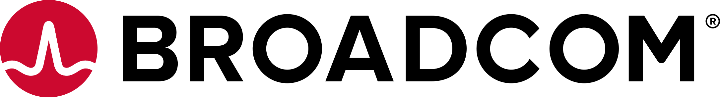 Table of ContentsPurposeThe purpose of this document is to provide steps to upgrade TDM environment from older version to TDM 4.9.X and above. IntroductionsTDM Upgrade procedure has changed from upgrading the repository from DataMaker to TDM Portal.  Upgrade Pre-Requisites Upgrade Path for 4.9.x4.0 and 4.1 to 4.24.1 and 4.2 to 4.34.2 and 4.3 to 4.44.3 and 4.4 to 4.54.4 and 4.5 to 4.64.5 and 4.6 to 4.74.6 and 4.7 to 4.84.7 and 4.8.1 to 4.9Download Media You can download the media from Broadcom Support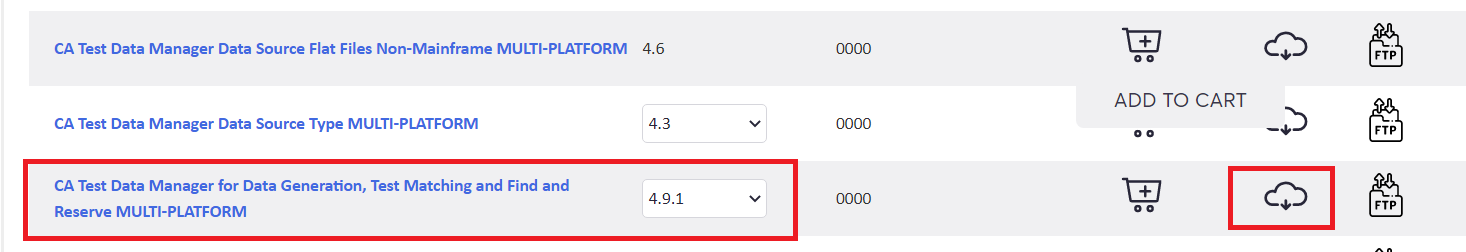 Download the required files as per your environment requirement. CA Test Data Manager Full Package – For both DataMaker and TDM portal upgrade on Windows.CA Test Data Manager Portal for Docker – TDM portal on Docker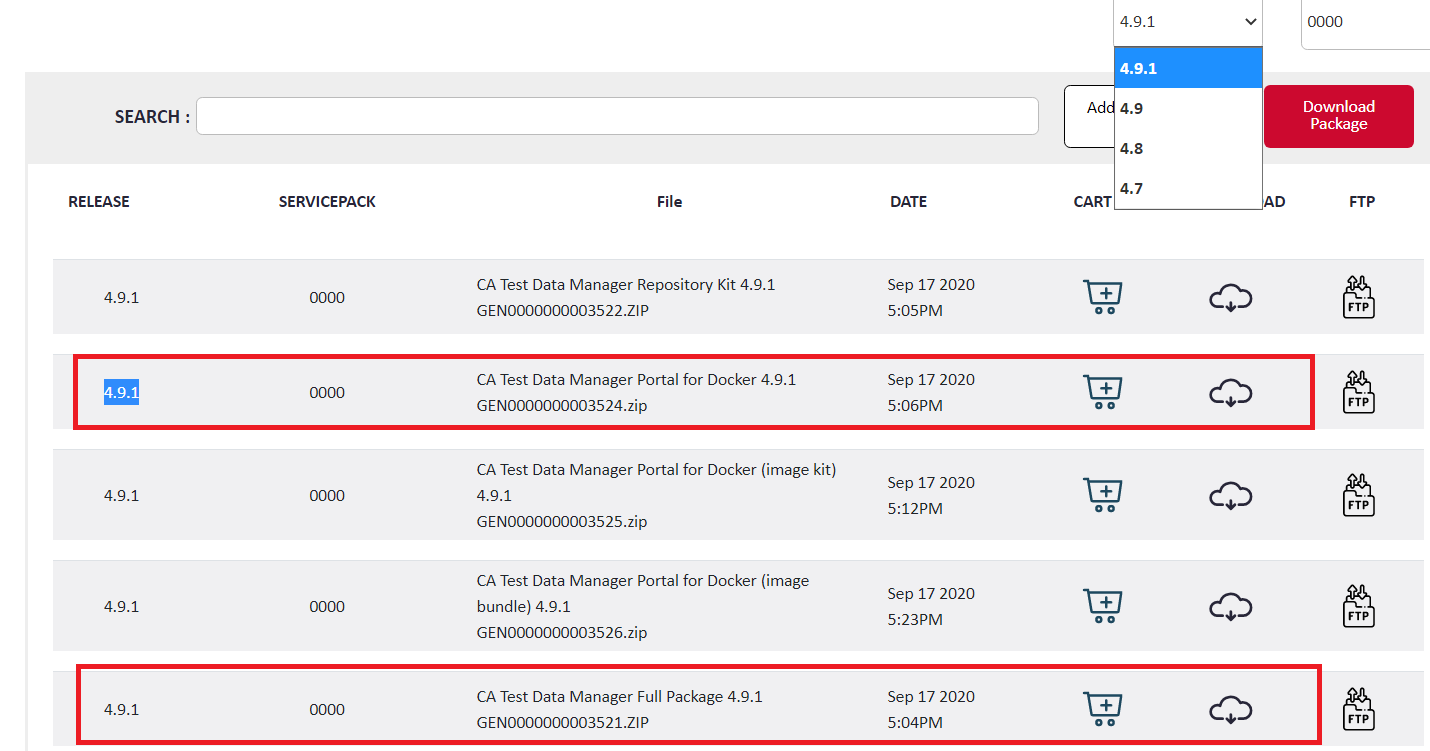 Backup Repository BackupWe recommend that you backup your gtrep repository before you upgrade the CA TDM software.This process varies depending on your database. Check with your Database Administrator for more information on how to proceed.TDM Portal NOTE: Stop the TDM Portal and OrientDB services before performing the below steps. DataMaker NOTE: Stop the CA TDoD Service and CA Remote Publish services before performing the below steps. Upgrade Process Upgrade TDM Portal TDM Portal Upgrade on Windows Step by Step process guides you the upgrade process. Stop the TDM Portal and OrientDB services before performing the below steps.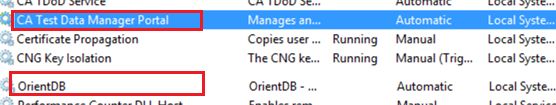 Right click on the installation file and choose Run as Administrator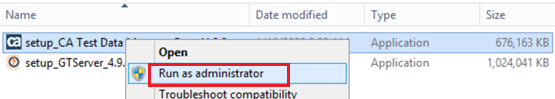 Choose Next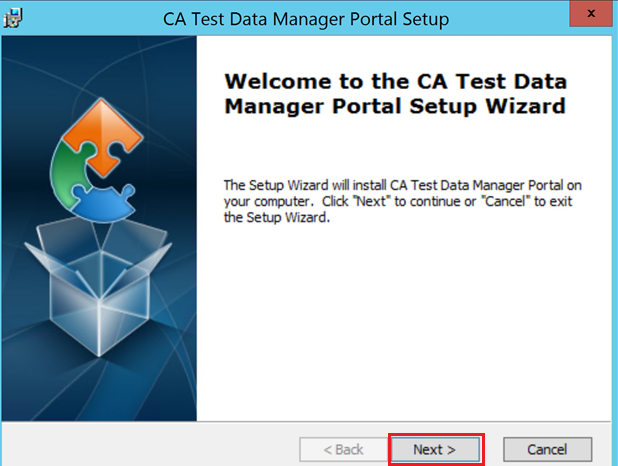 Accept the License Agreement and select Next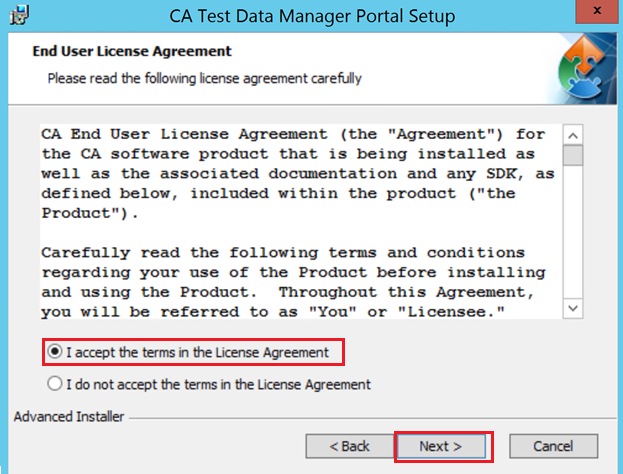 Note the upgrade version FROM and TO, Select Next to proceed with the upgrade. 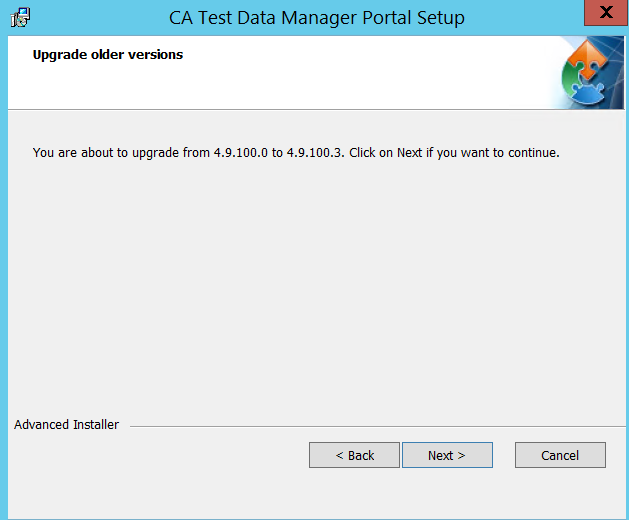 Select Upgrade to proceed with the upgrade.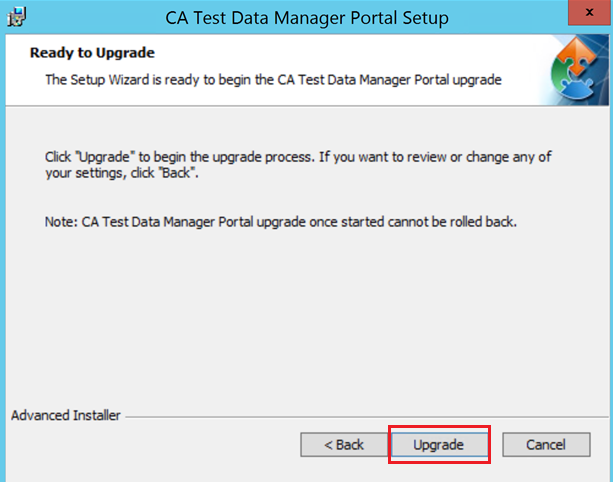 Select “Start CA Test Data Manager Portal” Service to start the Service automatically and “Finish” to complete the TDM Upgrade. 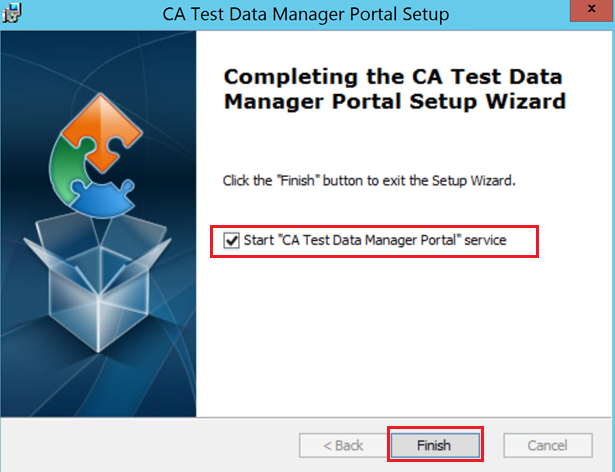 Check the TDM Portal and OrientDB services, It should be started and running.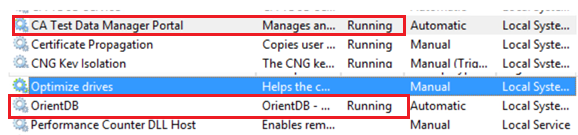 Optionally clear Browsing Data for the Chrome or Internet Explorer Browser.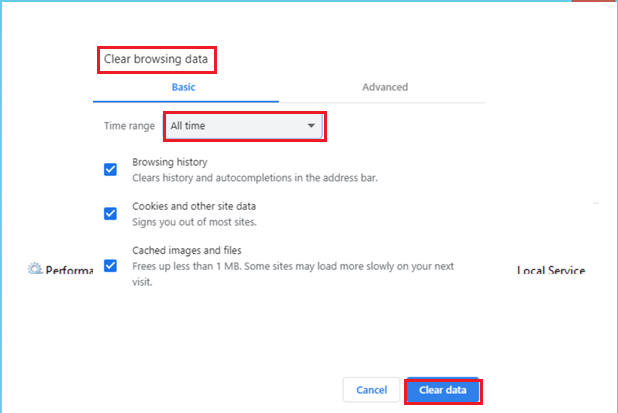 Check the TDM Portal logs 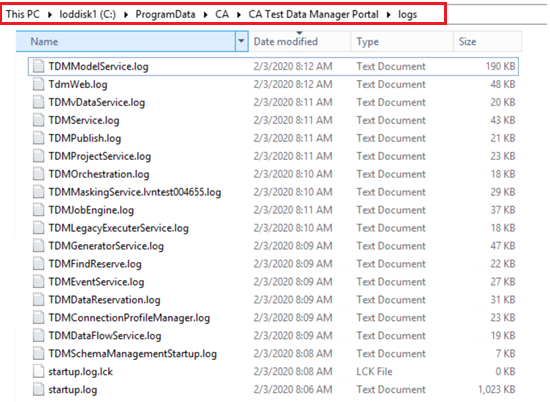 After all the logs are created, TDM portal should be UP and Running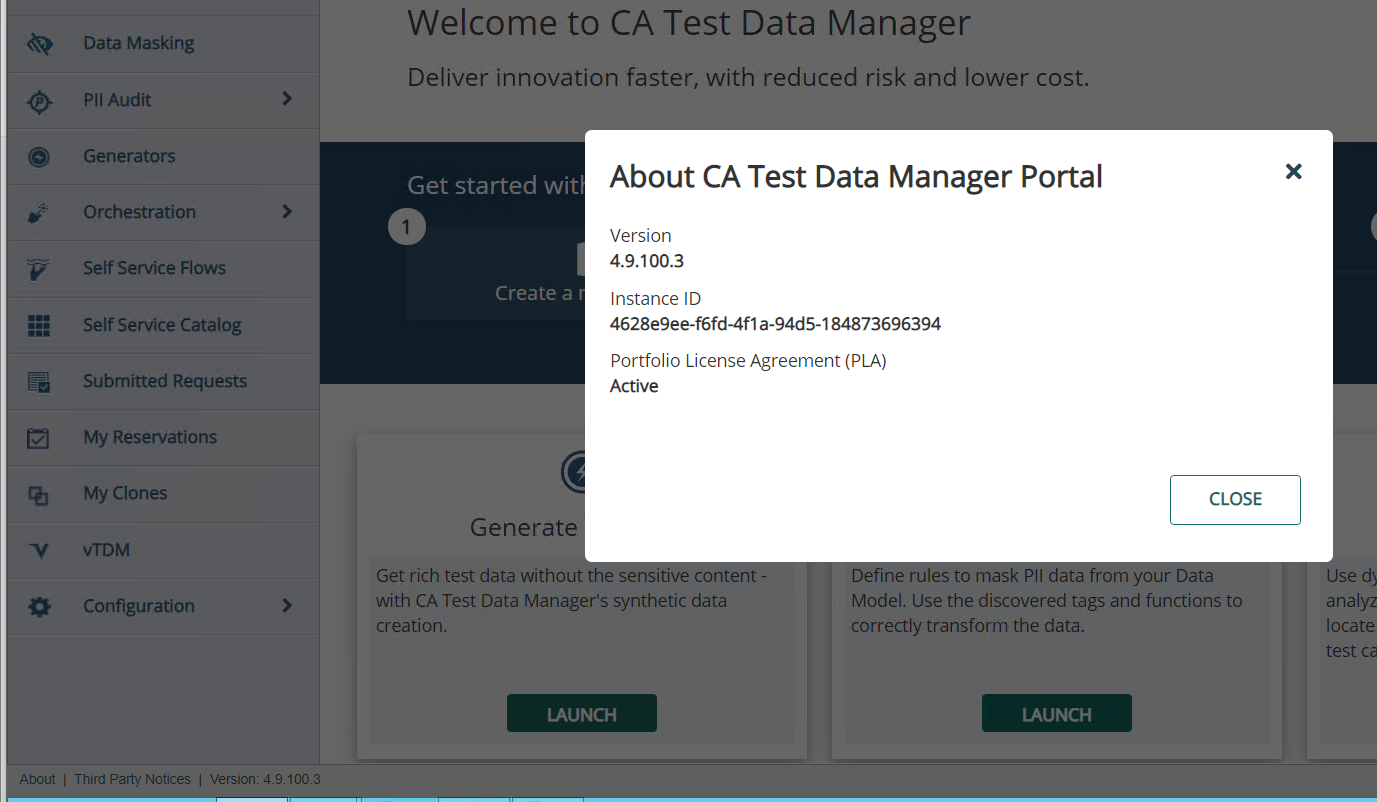 TDM Portal License Once the upgrade is complete, when you open the TDM Portal, You will be asked to activate the Product. Please follow below steps to Activate.PLA LICENSE AGREEMENT – YES If you have Test Data Manager under PLA agreement, you can choose “YES” and select “NEXT”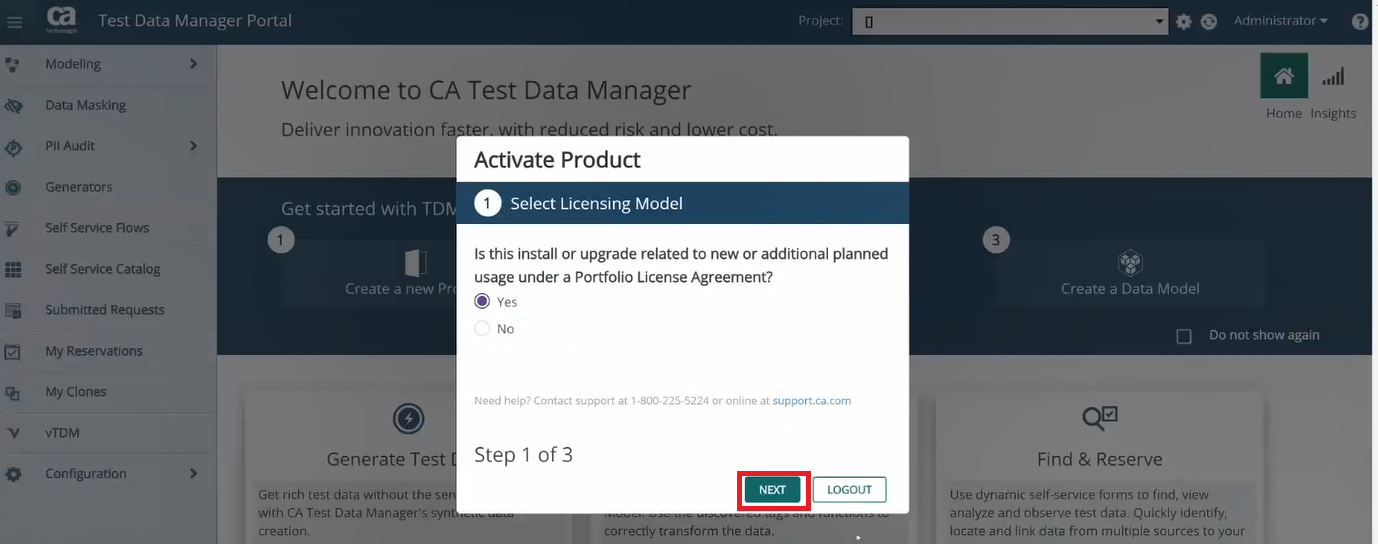 Enter the Company Domain and Enterprise Site ID and Select Activate.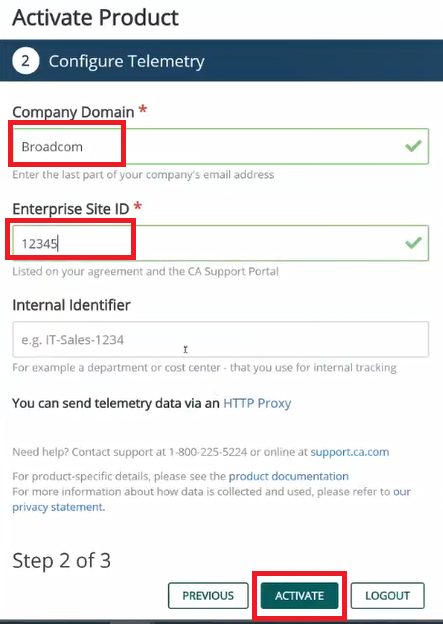 You get the below screen when, Select DONE to complete the ACTIVATION. 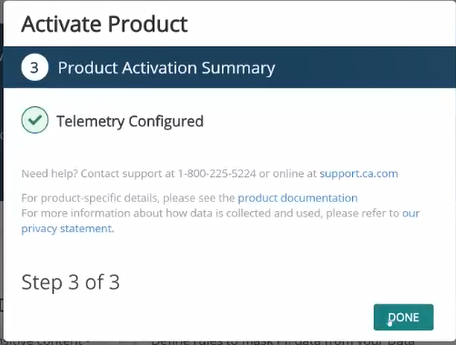 PLA LICENSE AGREEMENT – NOIf the PLAB License Agreement is No, You can go to the NEXT SCREEN, and ENTER your TDM License KEY and Select ACTIVATE. TDM Portal Upgrade on DockerNote:  In the document, we have used the screen shots for upgrading Oracle Docker container, if you are using Oracle server, you can skip the Oracle container upgrade steps.Download the TDM Docker ImagesUsing the “CA Test Data Manager Portal for Docker 4.9” from CA downloadsExtract the file using below command  tar –xvf TDM_Portal_docker-4.9.1.100.tgz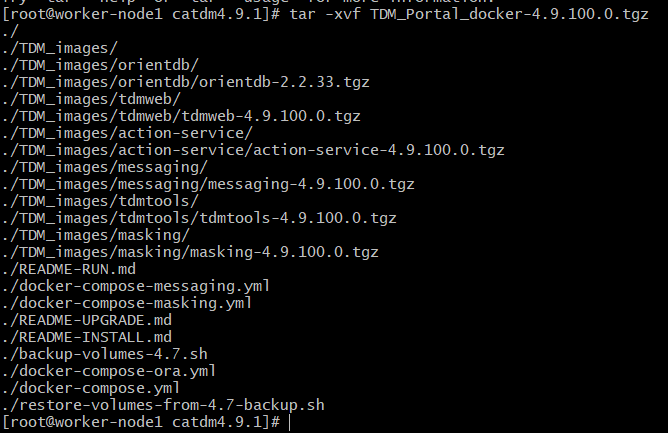 NOTE:You can view README-RUN.md to read more information README-Install.md for new TDM installation and README-Upgrade.md for TDM upgrade. Import new Docker images:gunzip -c ./TDM_images/orientdb/orientdb-2.2.33.tgz | docker load
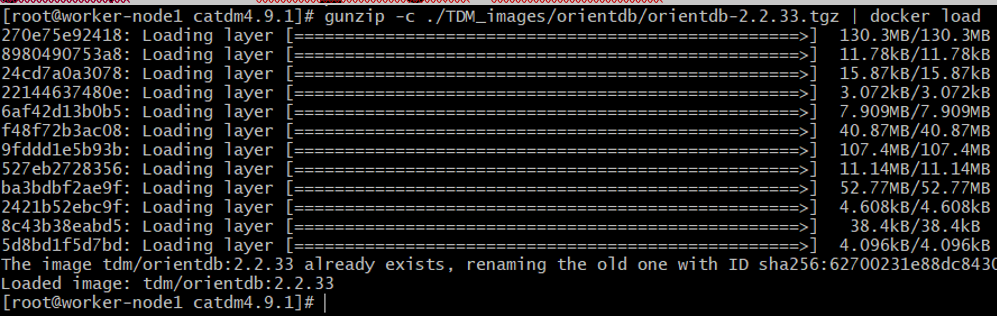 gunzip -c ./TDM_images/tdmtools/tdmtools-4.9.100.0.tgz | docker load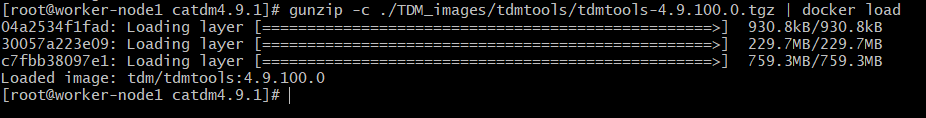 gunzip -c ./TDM_images/tdmtools/tdmtools-4.9.100.0.tgz | docker loadgunzip -c ./TDM_images/tdmweb/tdmweb-4.9.100.0.tgz | docker load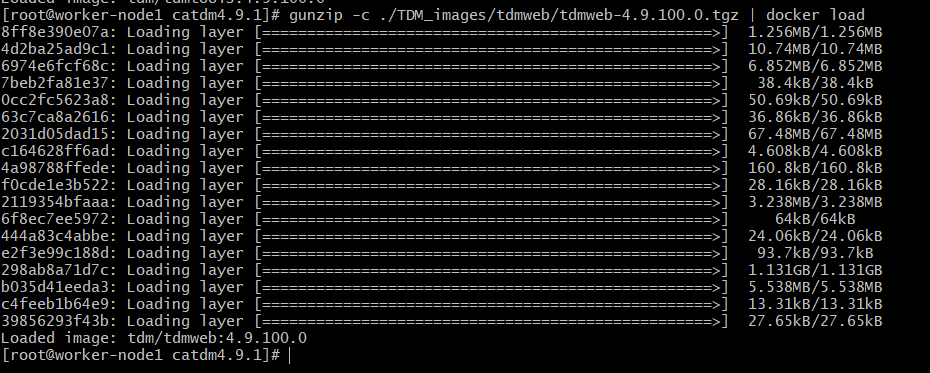 
gunzip -c ./TDM_images/action-service/action-service-4.9.100.0.tgz | docker load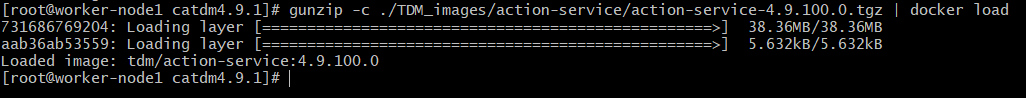 gunzip -c ./TDM_images/messaging/messaging-4.9.100.0.tgz | docker load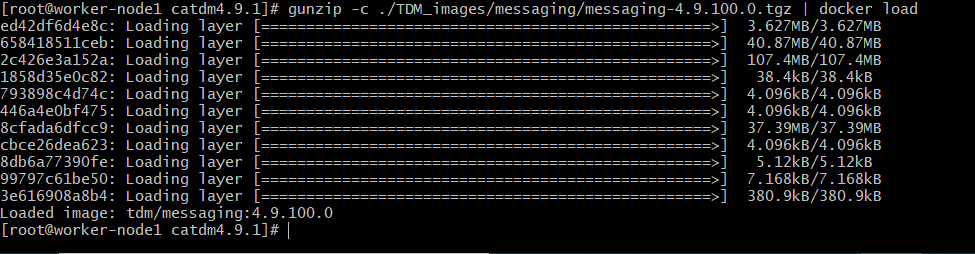 
gunzip -c ./TDM_images/masking/masking-4.9.100.0.tgz | docker load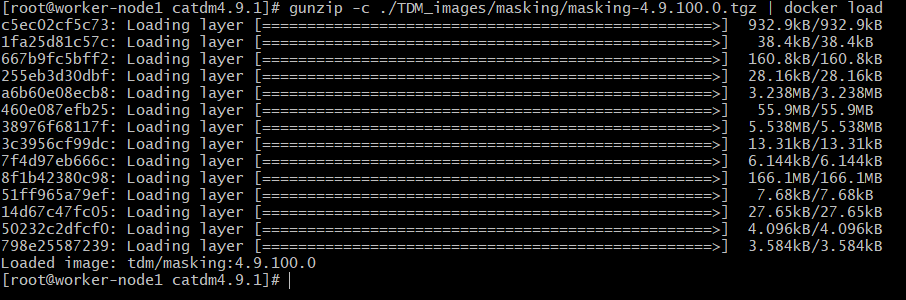 Backup the Docker containersIMPORTANT NOTE: Make sure you stop all the container before the backup. Stop all the containersdocker container ls –a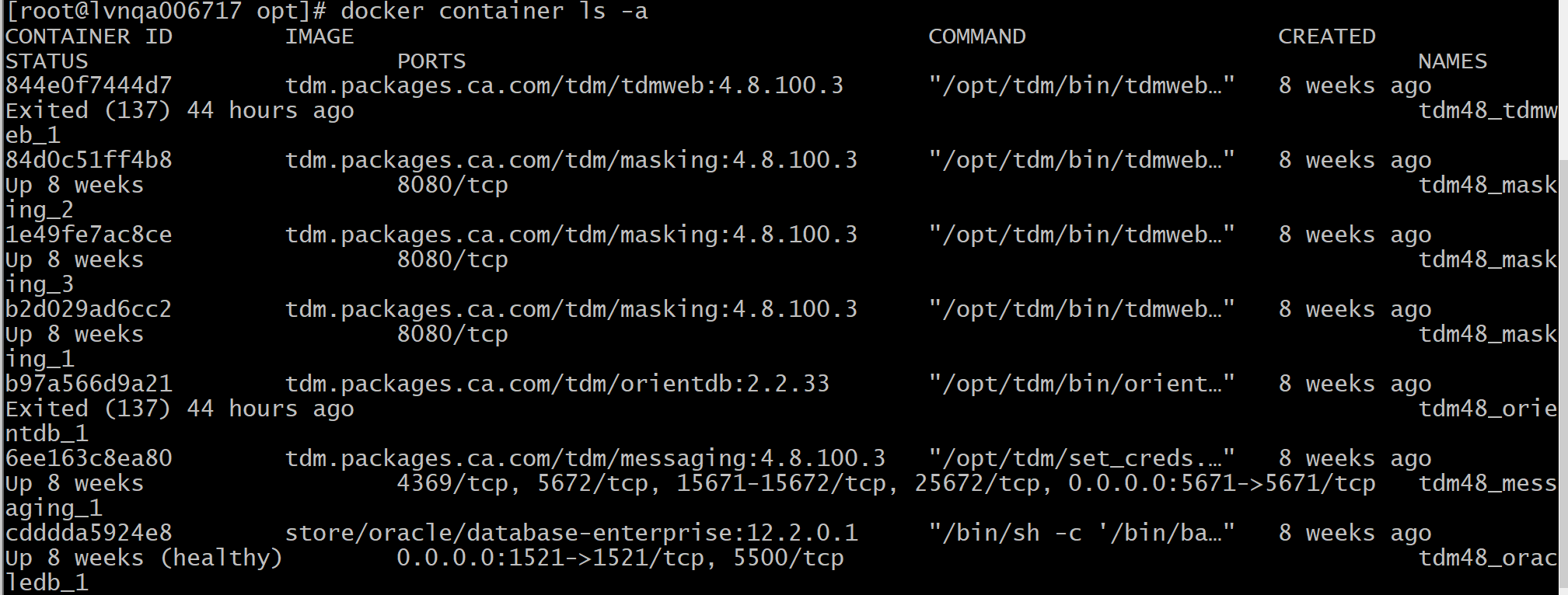 docker stop <<Container ID>> [root@lvnqa006717 TDM4.9]# docker ps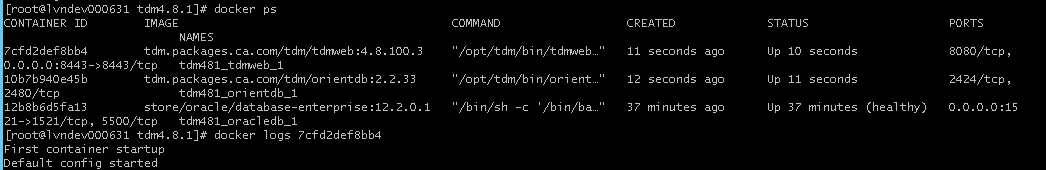 [root@lvnqa006717 TDM4.9]# docker-compose stopStopping tdm49_orientdb_1 ... done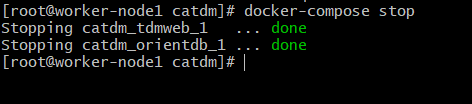 [root@lvnqa006717 TDM4.9]# docker ps[root@lvnqa006717 TDM4.9]# docker stop 7cfd 10b7  12b8 7cfd10b712b8[root@lvnqa006717 TDM4.9]# docker psCONTAINER ID        IMAGE                    COMMAND                  CREATED             STATUS              PORTS                                                             Create a Backup folder For Example: /opt/Backup Make sure you execute backup commands from Backup folderBackup of Oracle OrientDB and TDMWeb containersOptionally - Backup of Oracle  or SQL database containers if running on docker docker pstdm481_tdmweb_1 is the 4.8 TDMWeb container nametdm481_orientdb_1  is the 4.8 Orient DB container nametdm481_oracledb_1 Oracle DB container name TDBWeb Backup docker run --rm --volumes-from  tdm481_tdmweb_1 -v $(pwd):/backup alpine sh -c "tar -cvzf /backup/portal-volumes.tar.gz /mnt/logs /mnt/storage /mnt/fdmconfig"
OrientDB Backupdocker run --rm --volumes-from tdm481_orientdb_1  -v $(pwd):/backup alpine sh -c "tar -cvzf /backup/orientdb-volumes.tar.gz /orientdb/backup /orientdb/config /orientdb/databases"
Oracle Backup
docker run --rm --volumes-from tdm481_oracledb_1 -v $(pwd):/backup alpine sh -c "tar -cvzf /backup/oracle-volumes.tar.gz /ORCL"
Note: To get the Volume of Oracledocker container inspect tdm48_oracledb_1 | less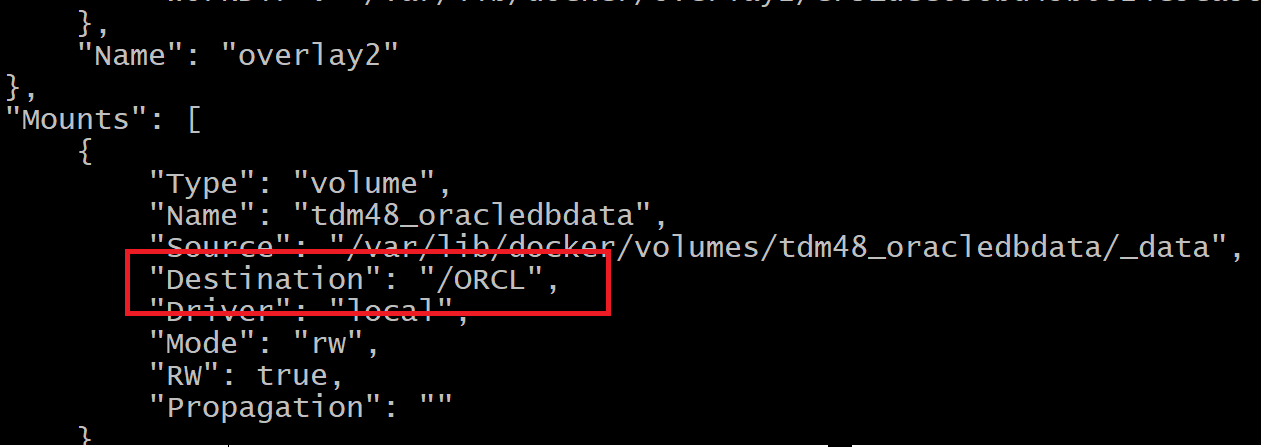 Modify the compose files docker-compose.yml FileMake sure the 4.9 image is correct and Oracle GTREP data details are entered. 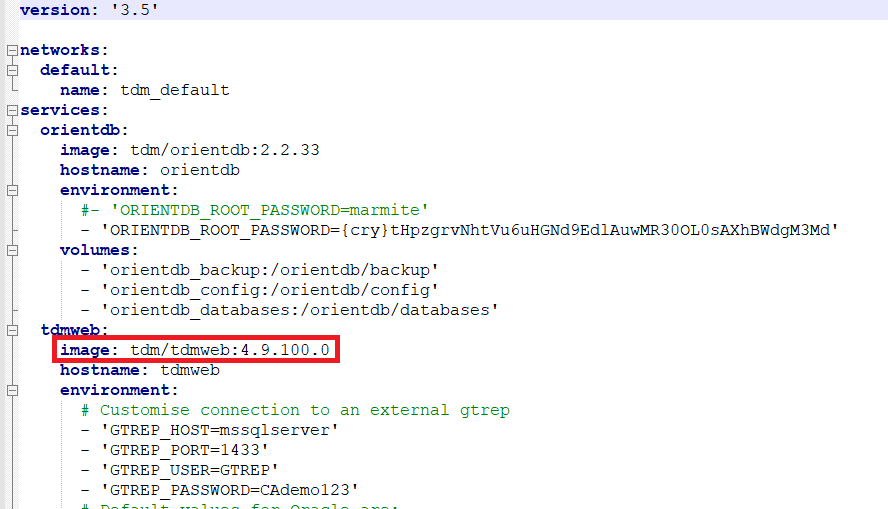 docker-compose-ora.yml file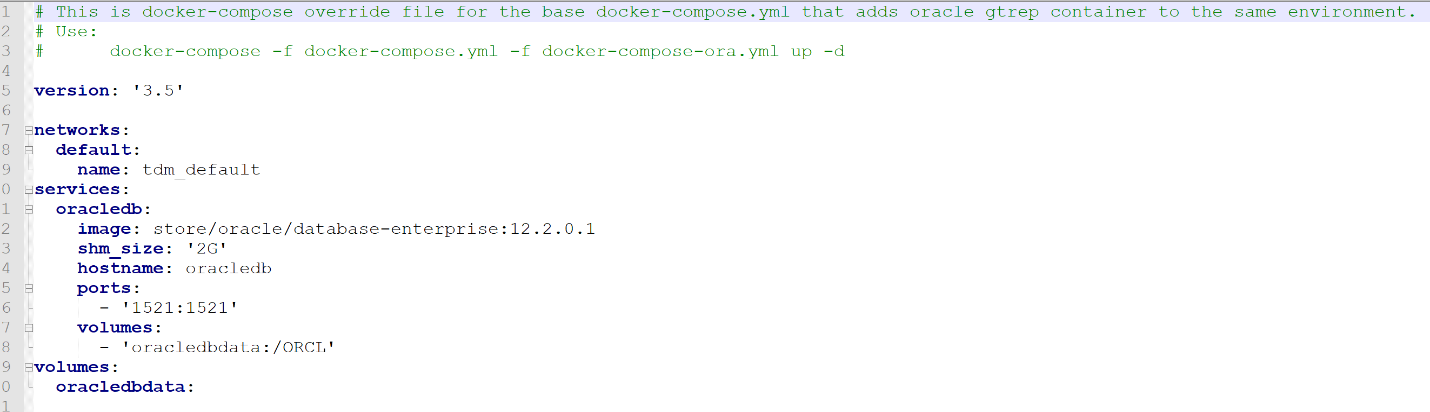 docker-compose-masking.yml file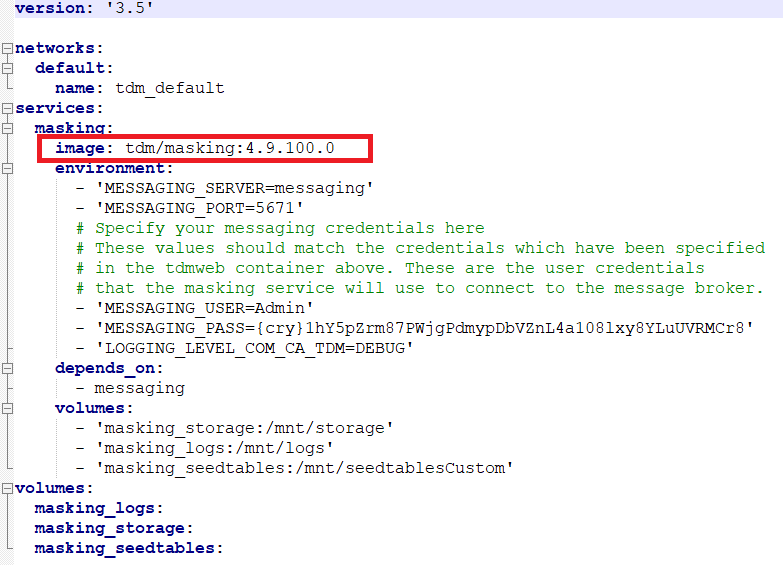 docker-compose-messaging.yml File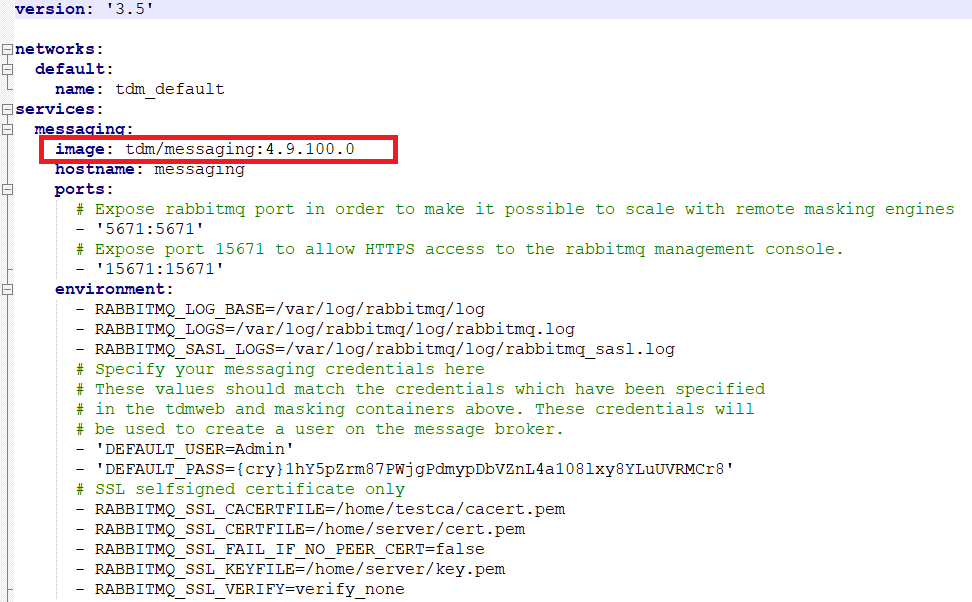 Restore the TDM containersTDMWeb Restore 
Make sure you run the restore commands from backup directory (Example opt/Backup docker run --rm --volumes-from tdm49_tdmweb_1 -v $(pwd):/backup alpine sh -c "tar -xvzf /backup/portal-volumes.tar.gz"
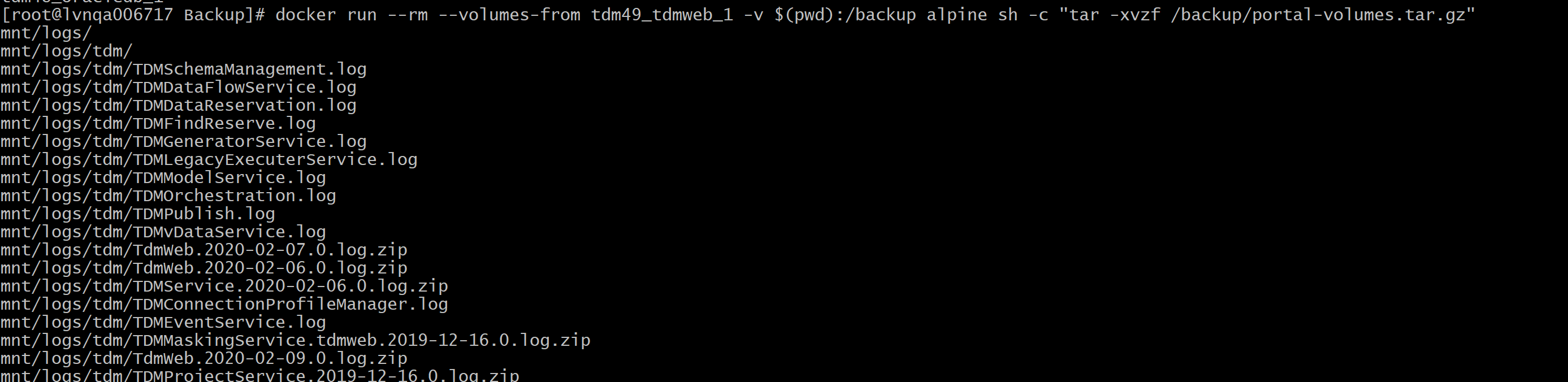 OrientDB Restoredocker run --rm --volumes-from tdm49_orientdb_1 -v $(pwd):/backup alpine sh -c "tar -xvzf /backup/orientdb-volumes.tar.gz"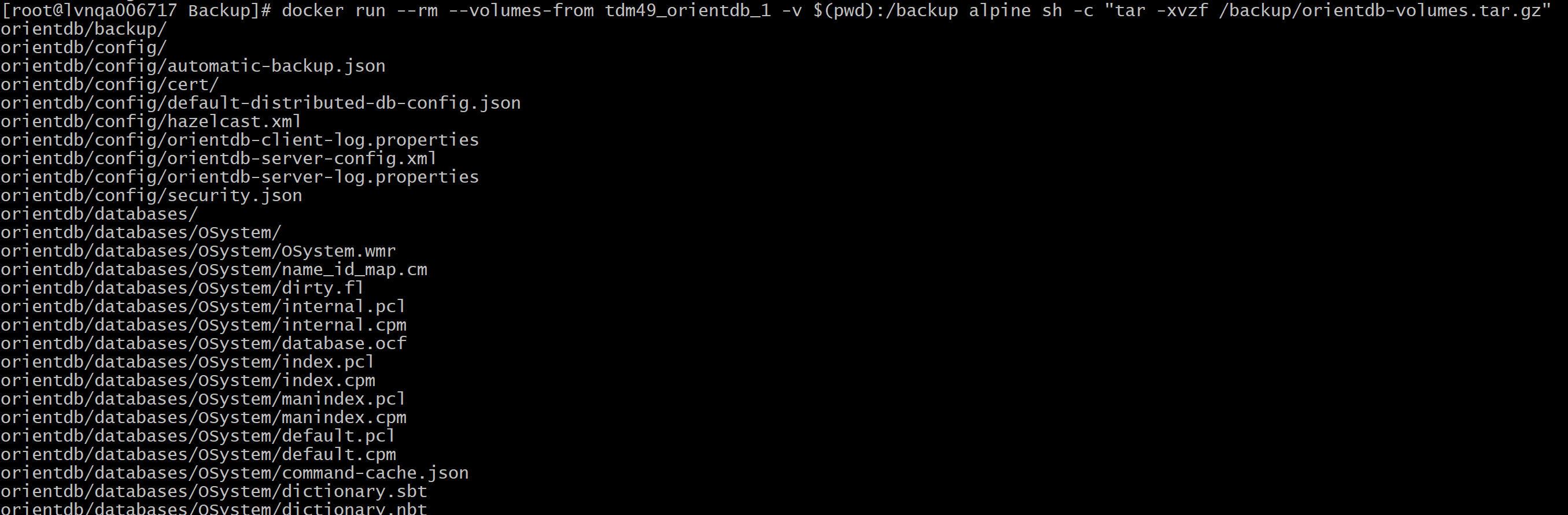 Note: Oracle Restore --- Optional Stepdocker run --rm --volumes-from tdm49_oracledb_1 -v $(pwd):/backup alpine sh -c "tar -xvzf /backup/oracle-volumes.tar.gz Start the TDM UpgradeRun the below commandCd to the TDM4.9 directory docker-compose -f docker-compose.yml -f docker-compose-masking.yml -f docker-compose-messaging.yml up -d  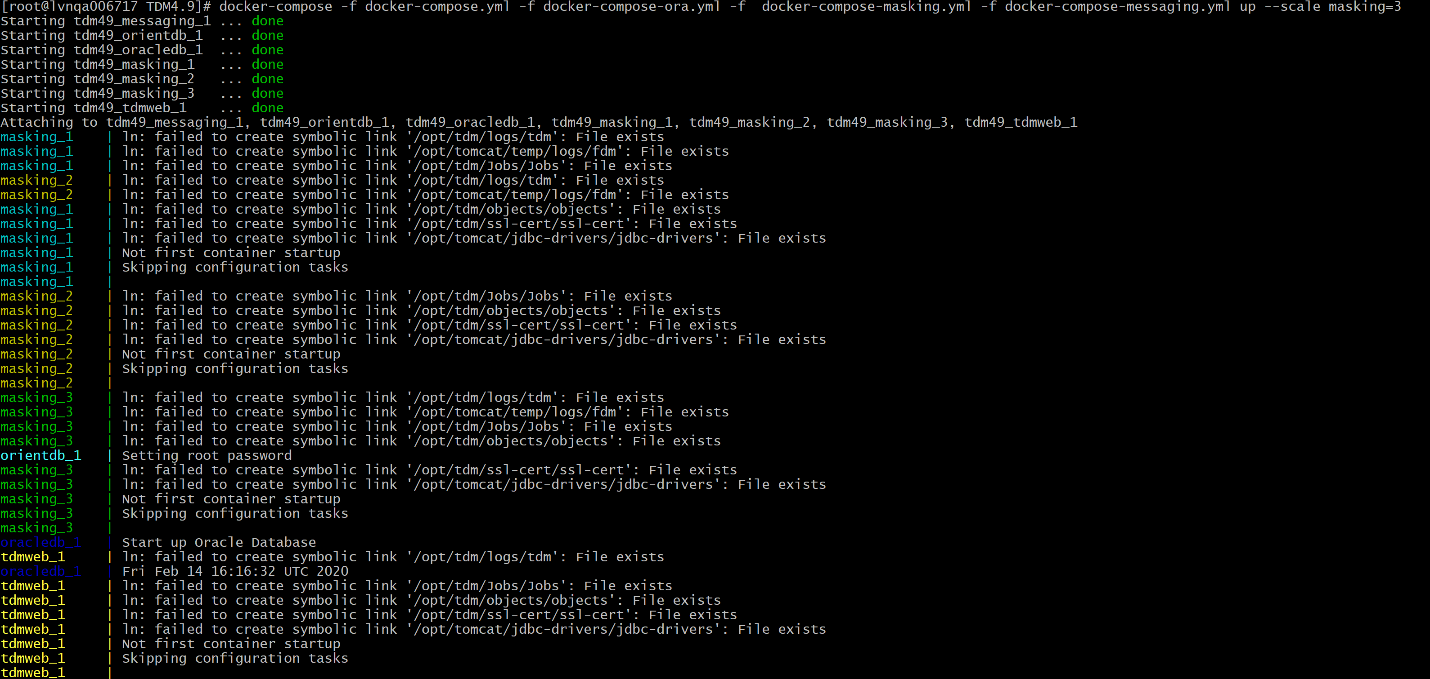 Post Upgradedocker ps 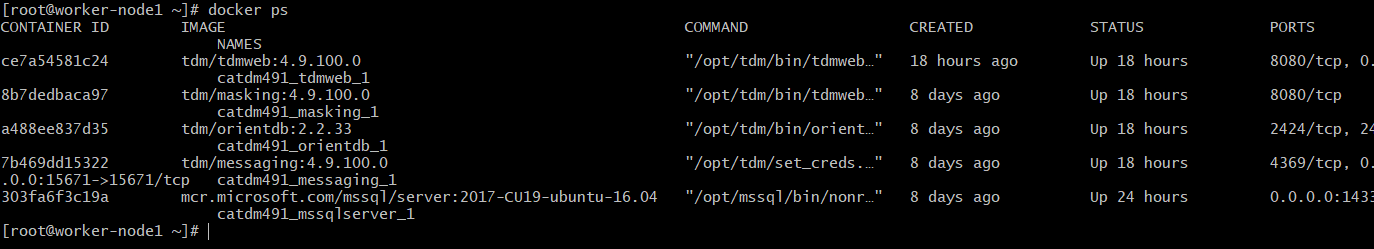 docker logs <<TDM WEB Container ID >>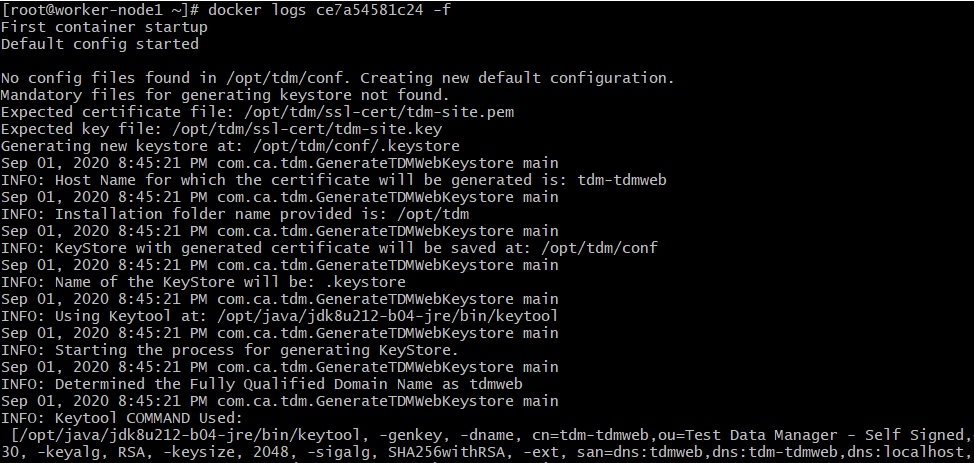 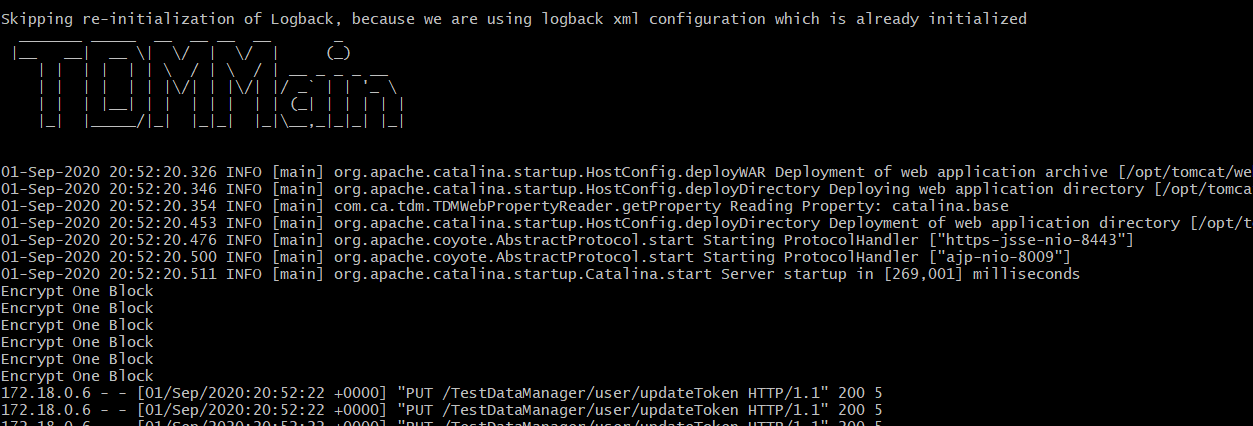 login to the TDM Portal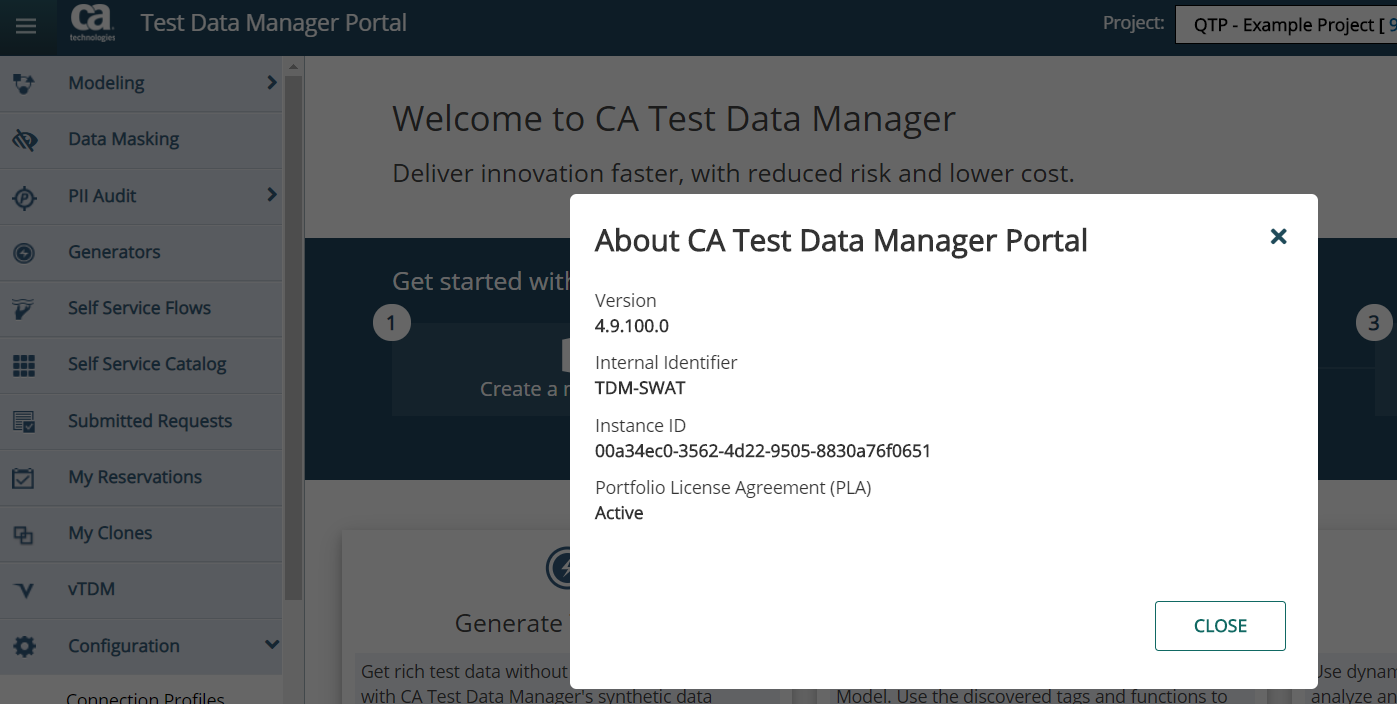 Upgrading the DataMaker and ComponentsTo Upgrade the DataMaker, Javelin, Fast Data Maker, TDoD and other components, you can follow below steps.  Note: Same process is followed to install the DataMaker and other components on the client. Right Click on the GTServer.exe and choose Run as administrator 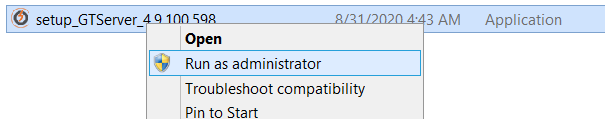 Select “Next” to continue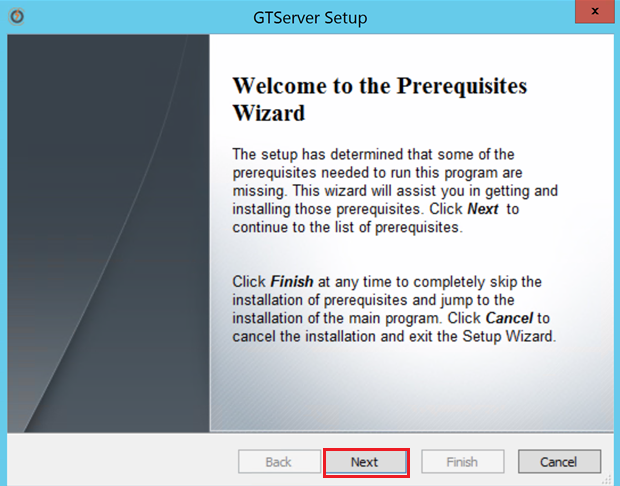 Accept the License Agreement and select “Next” 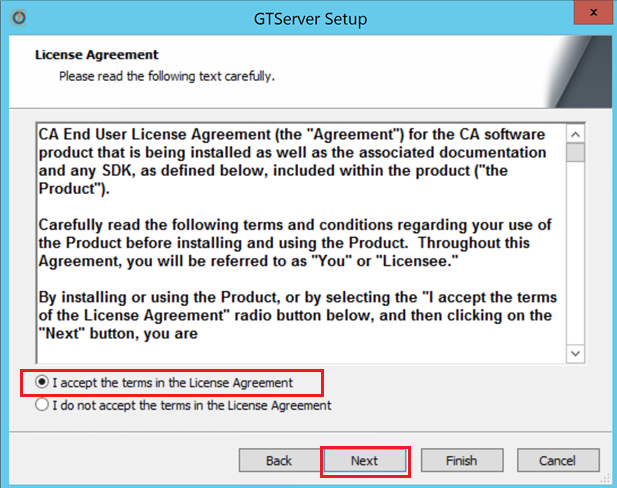 Choose the components to be installed or upgraded. Note: Choose the Default 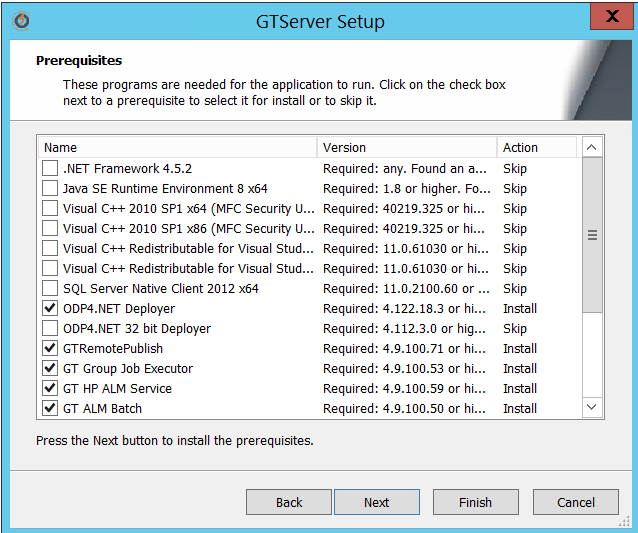 From TDM 4.8 onwards, OpenJDK is installed, So choose “Next” to install 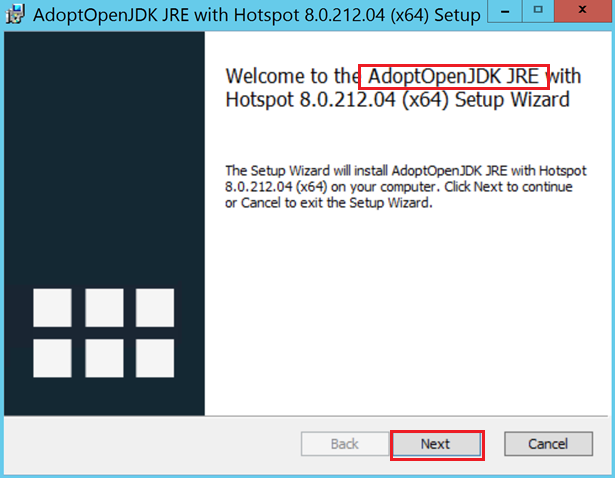 Accept License Agreement and select “Next” to proceed. 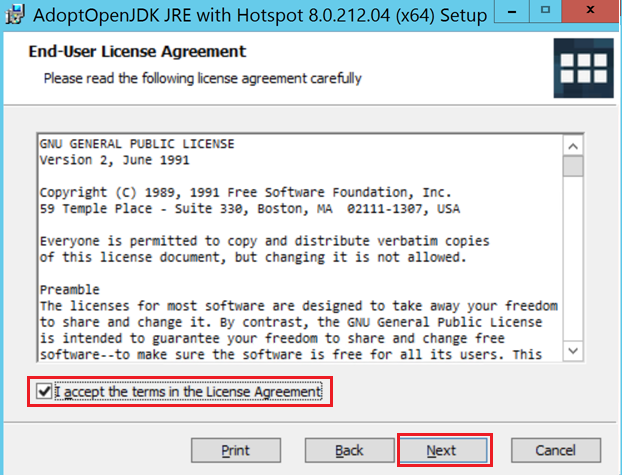 Choose “Next”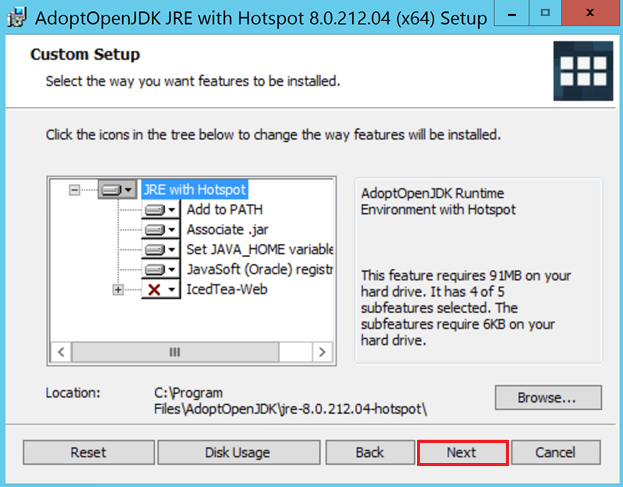 Choose “Install” 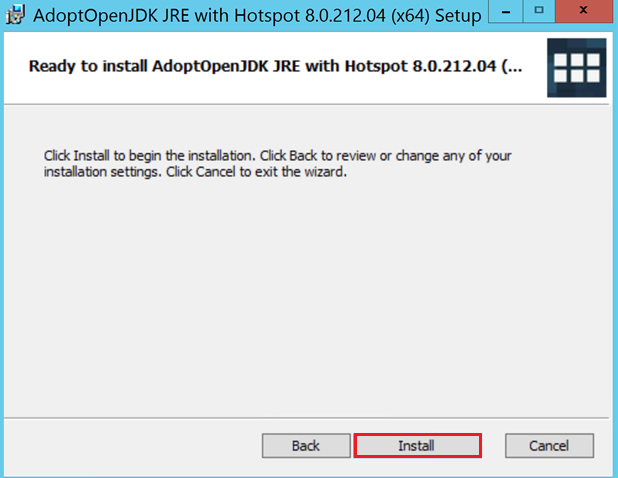 Choose Finish to complete the OpenJDK installation. 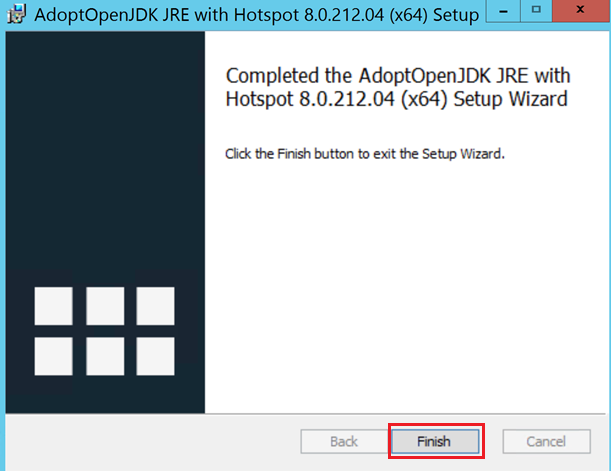 Installing Remote Publish Select “Next” 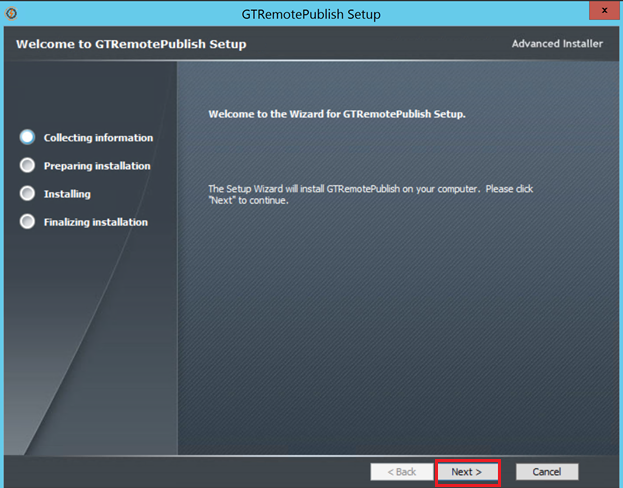 Select “Next” to continue the installation 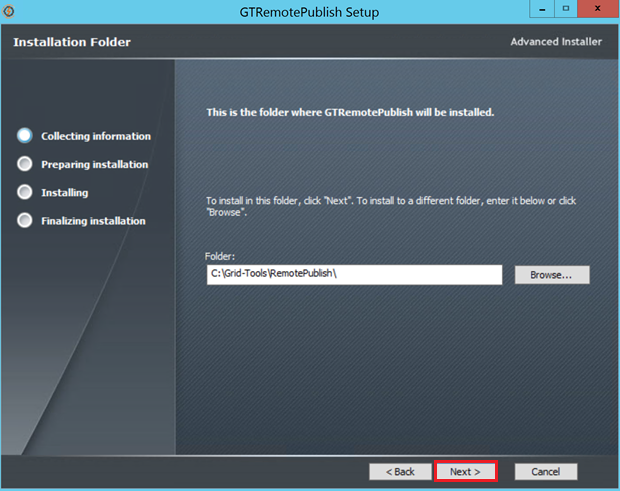 Select “Install” to continue the installation 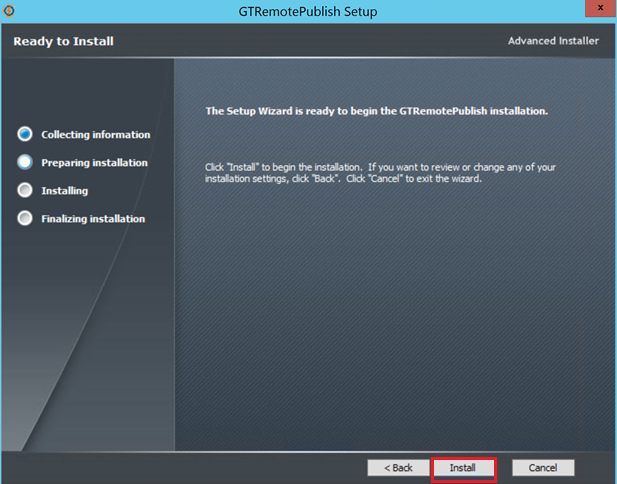 Select “Complete” to complete the installation 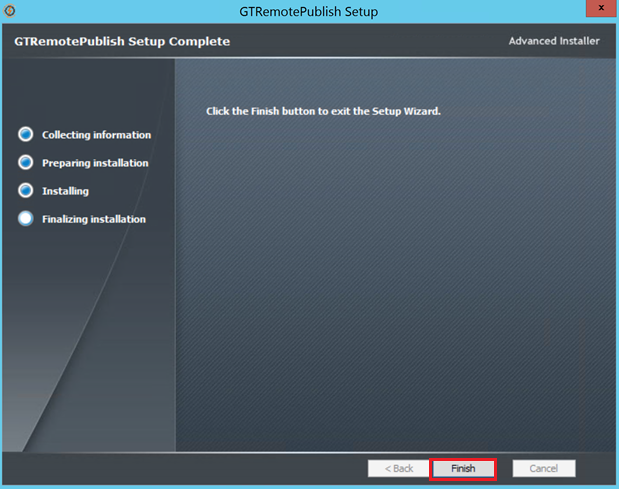 GT DataMaker InstallationSelect “Next” to continue the installation 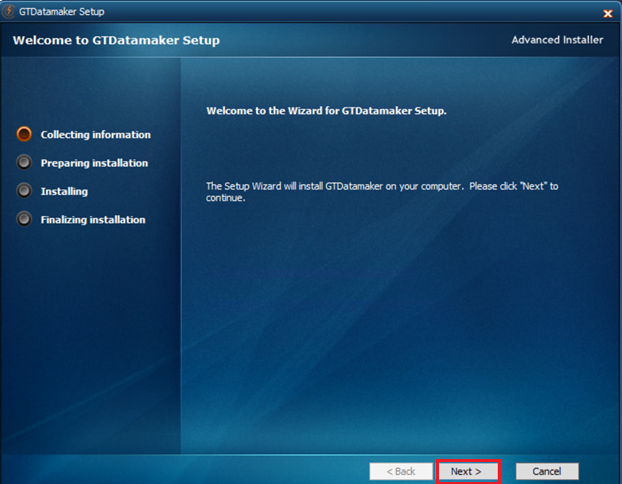 Select “Next” to continue the installation 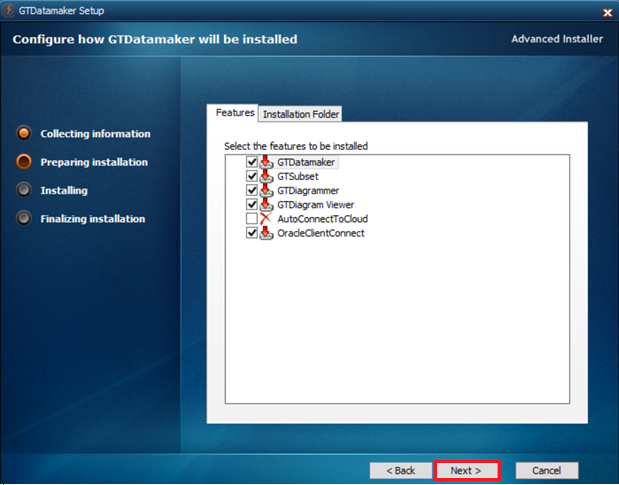 Select “Install” to continue the installation 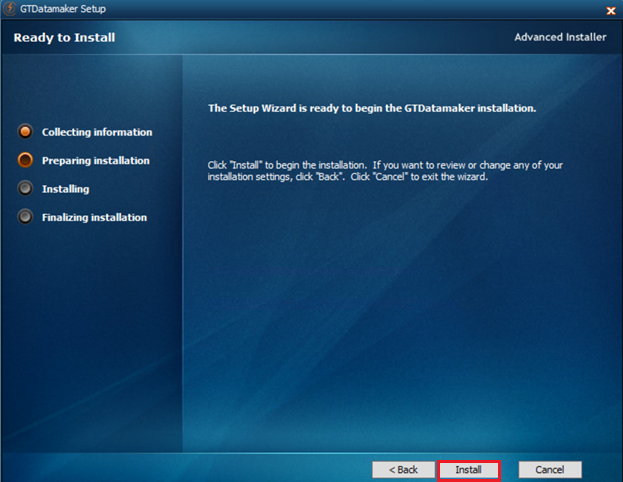 Select “Finish” to complete the installation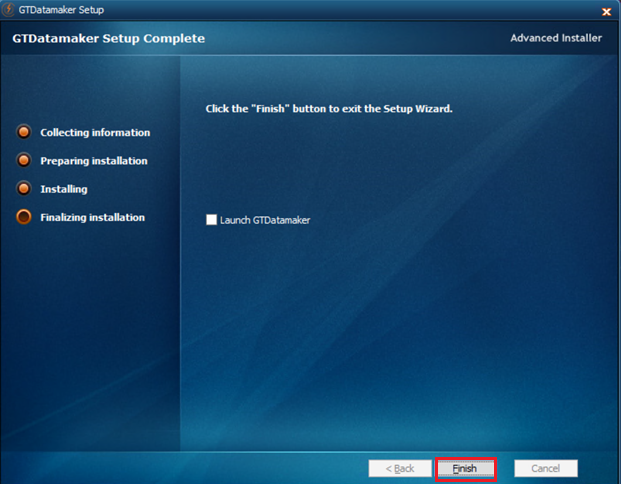 Test Data on Demand InstallationSelect “Next” to continue the installation 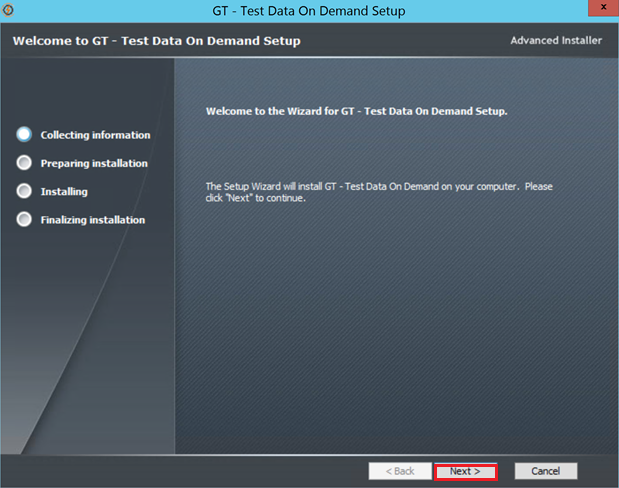 Select “Next” to continue the installation 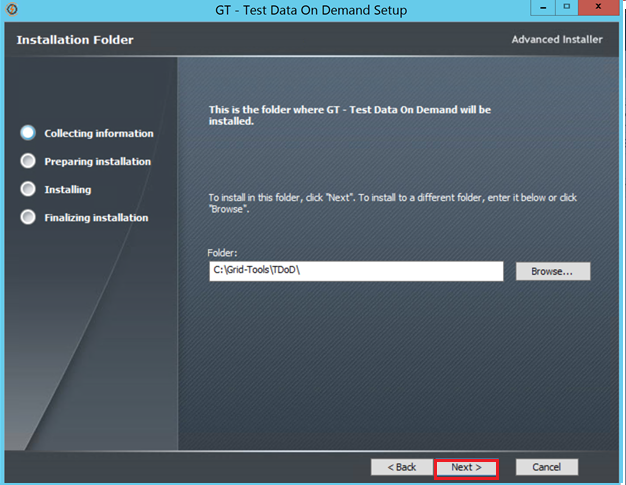 Select “Install” to continue the installation 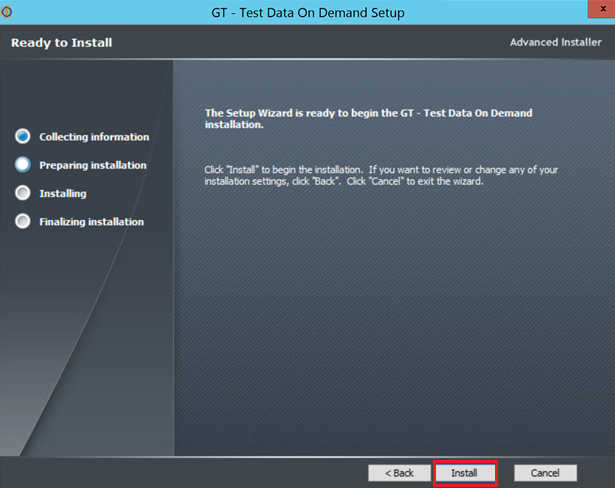 Select “Finish” to complete the installation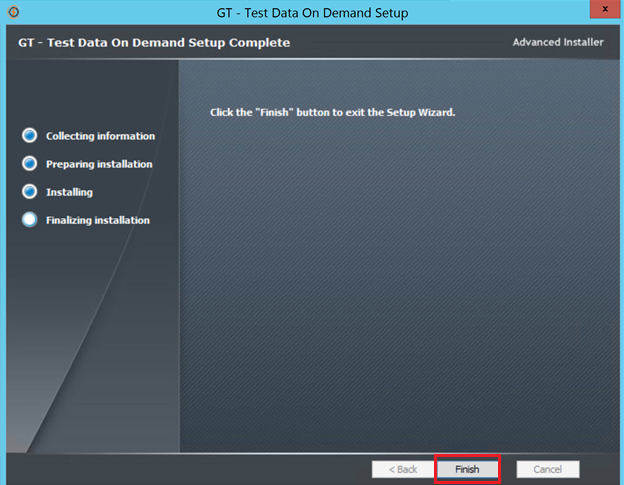 Fast Data Masker Install Select “Install” to continue the installation 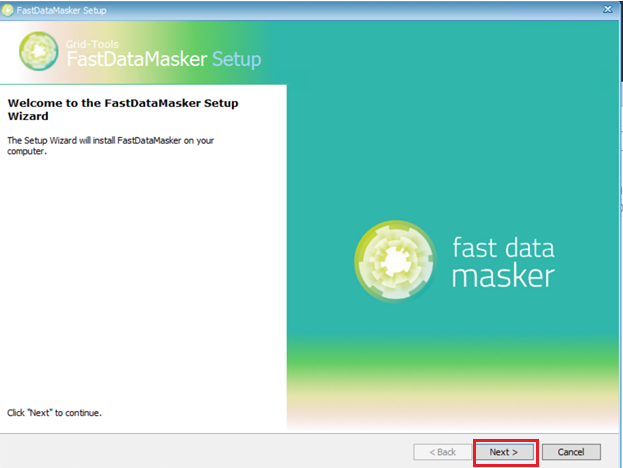 Select “Accept the License Agreement ” and select “Next” to continue the installation 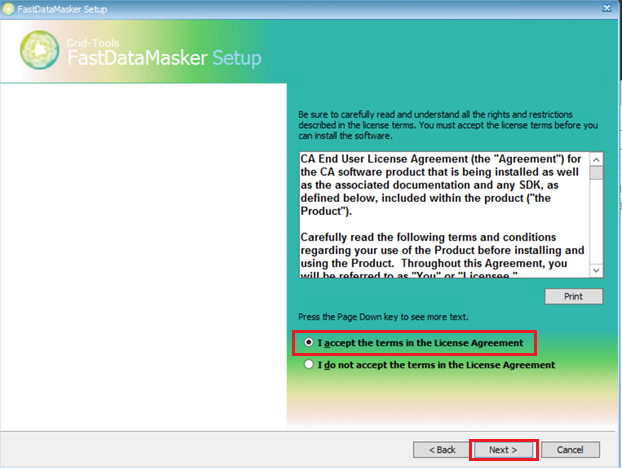 Select “Install ” to continue the installation 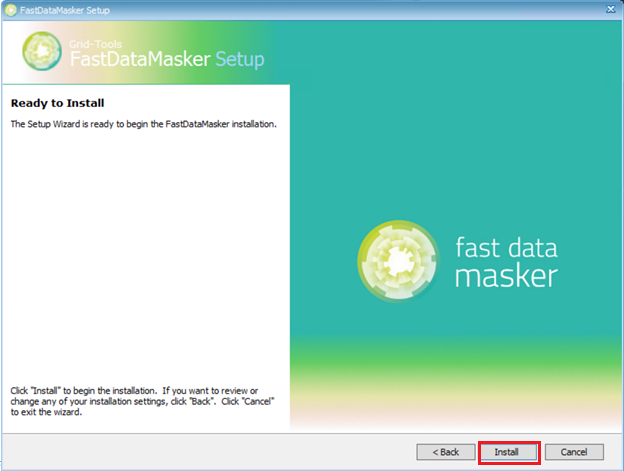 Select “Finish” to complete the installation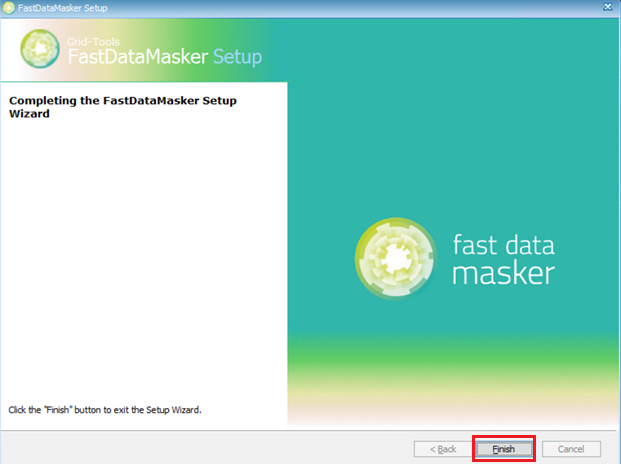 Javelin Install Select “Next” to continue the installation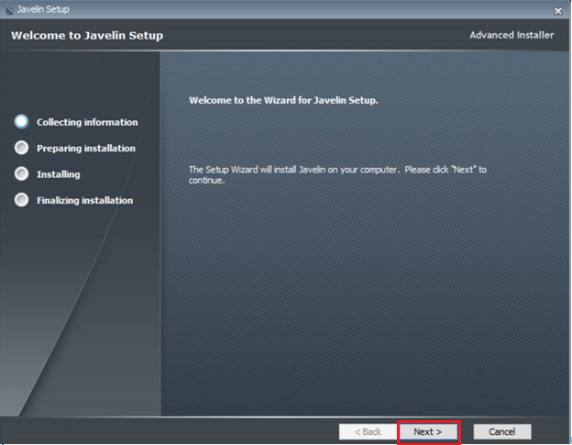 Select “Next ” to continue the installation 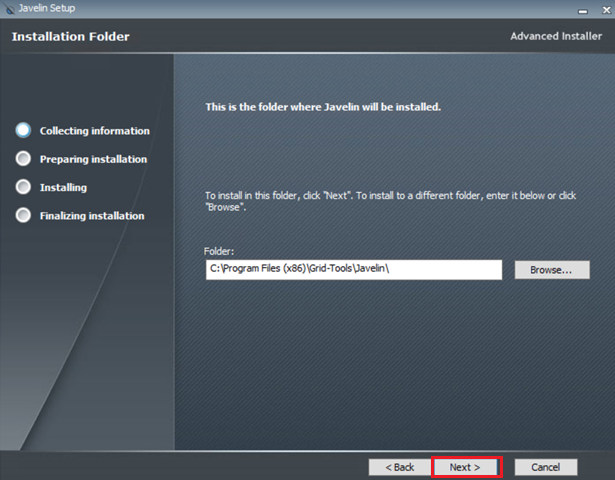 Select “Install” to continue the installation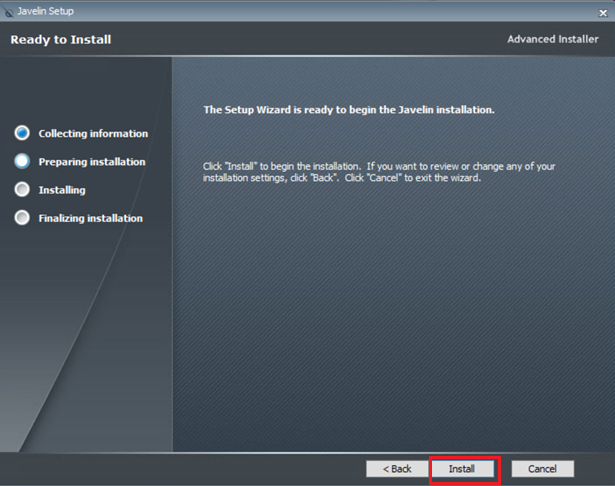 Select “Finish” to complete the installation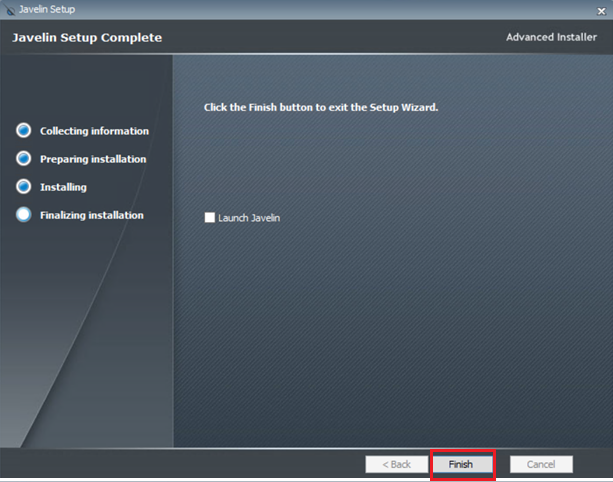 GT Server Install Select “Next” to continue the installation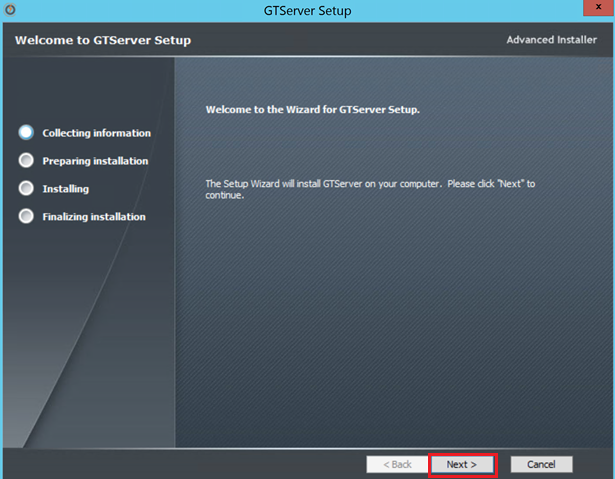 Select “Next” to continue the installation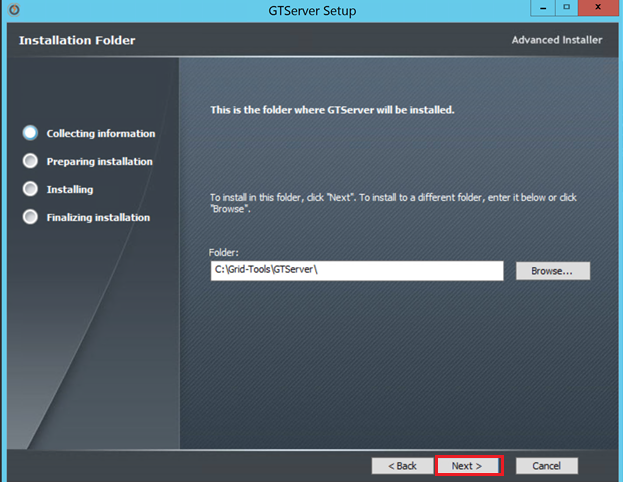 Select “Install” to continue the installation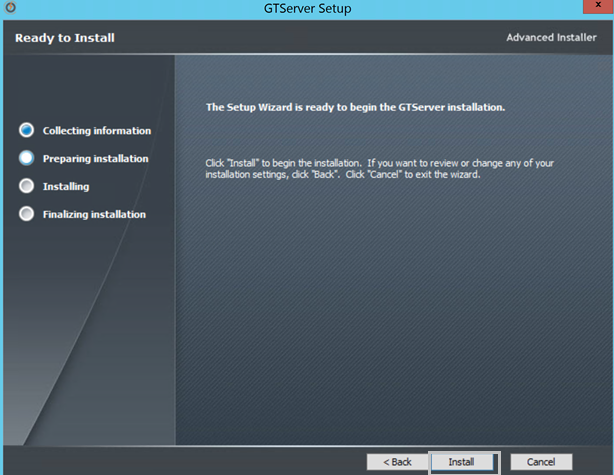 Select “Finish” to complete the installation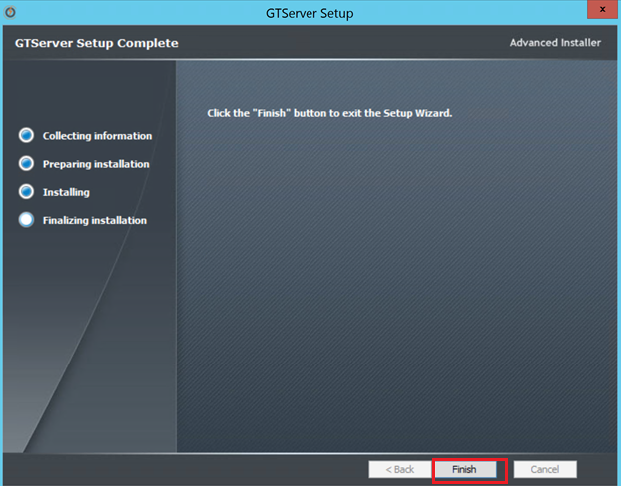 Open the Datamaker , Right click and Run as Administrator 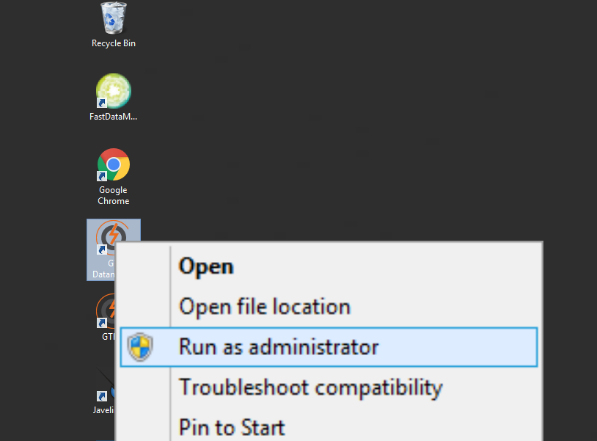 Connect to the GTREP Profile 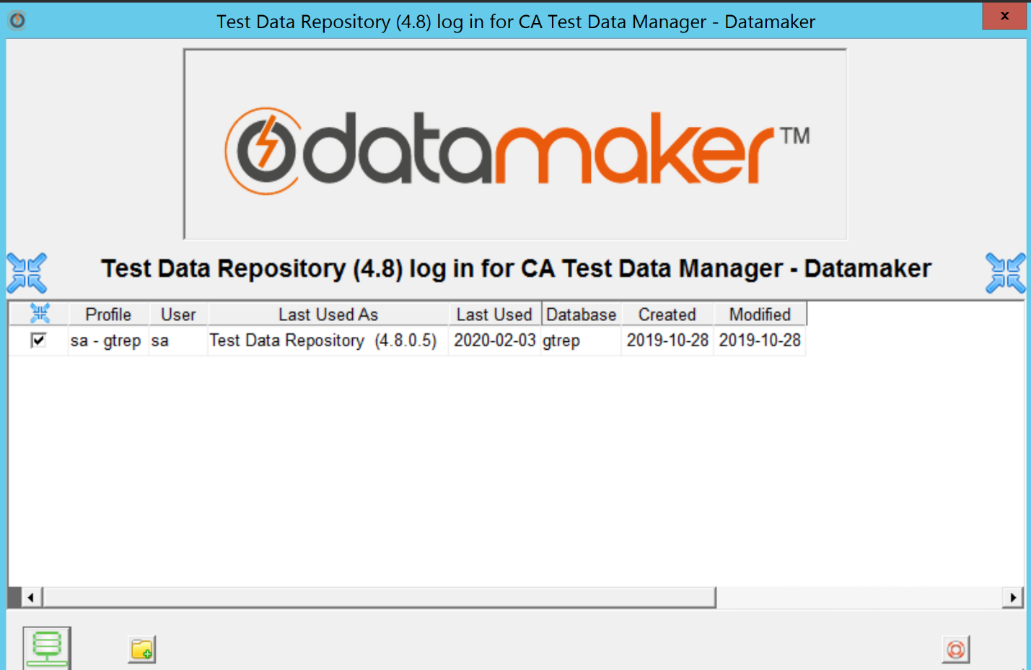 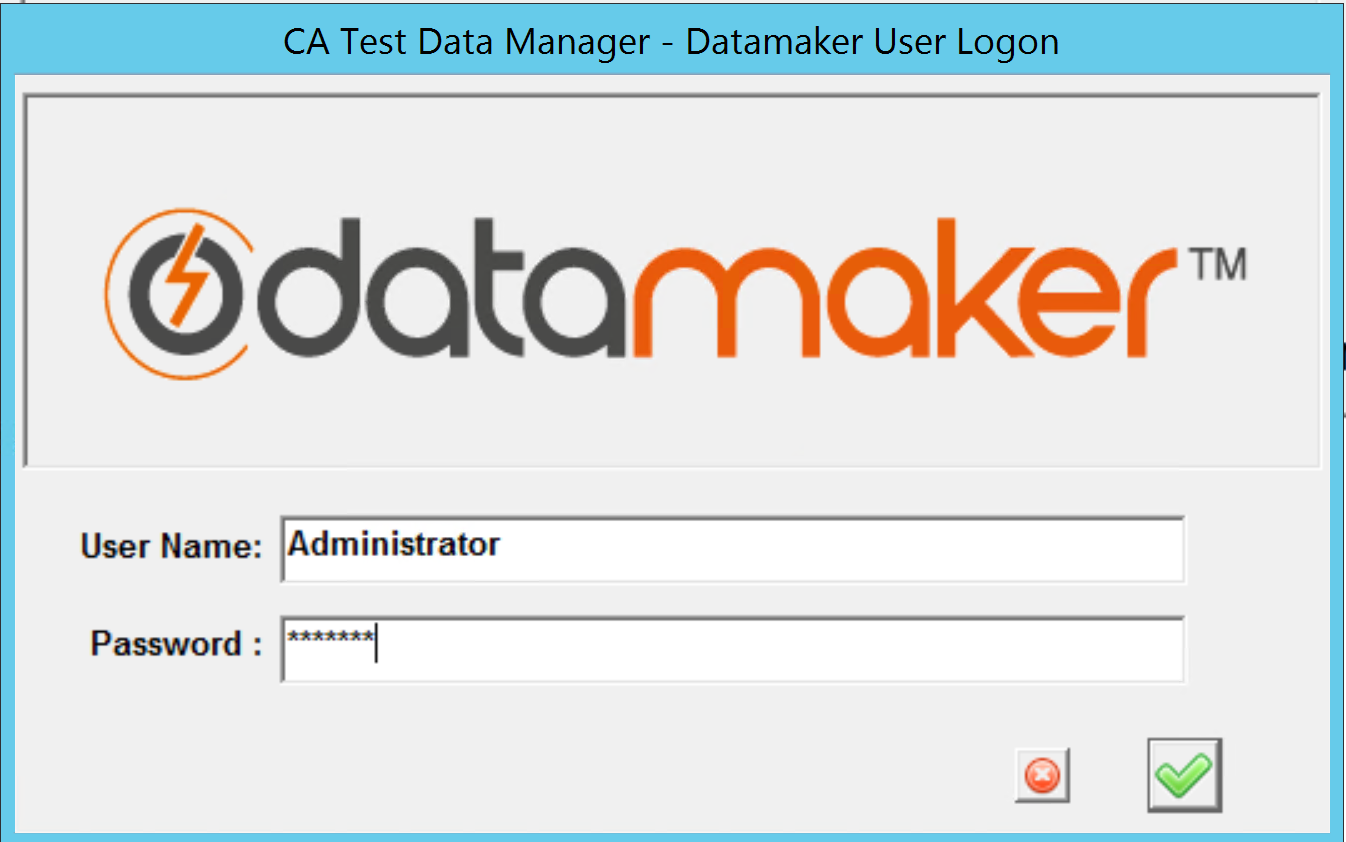 Connect to the Source and Target Profiles 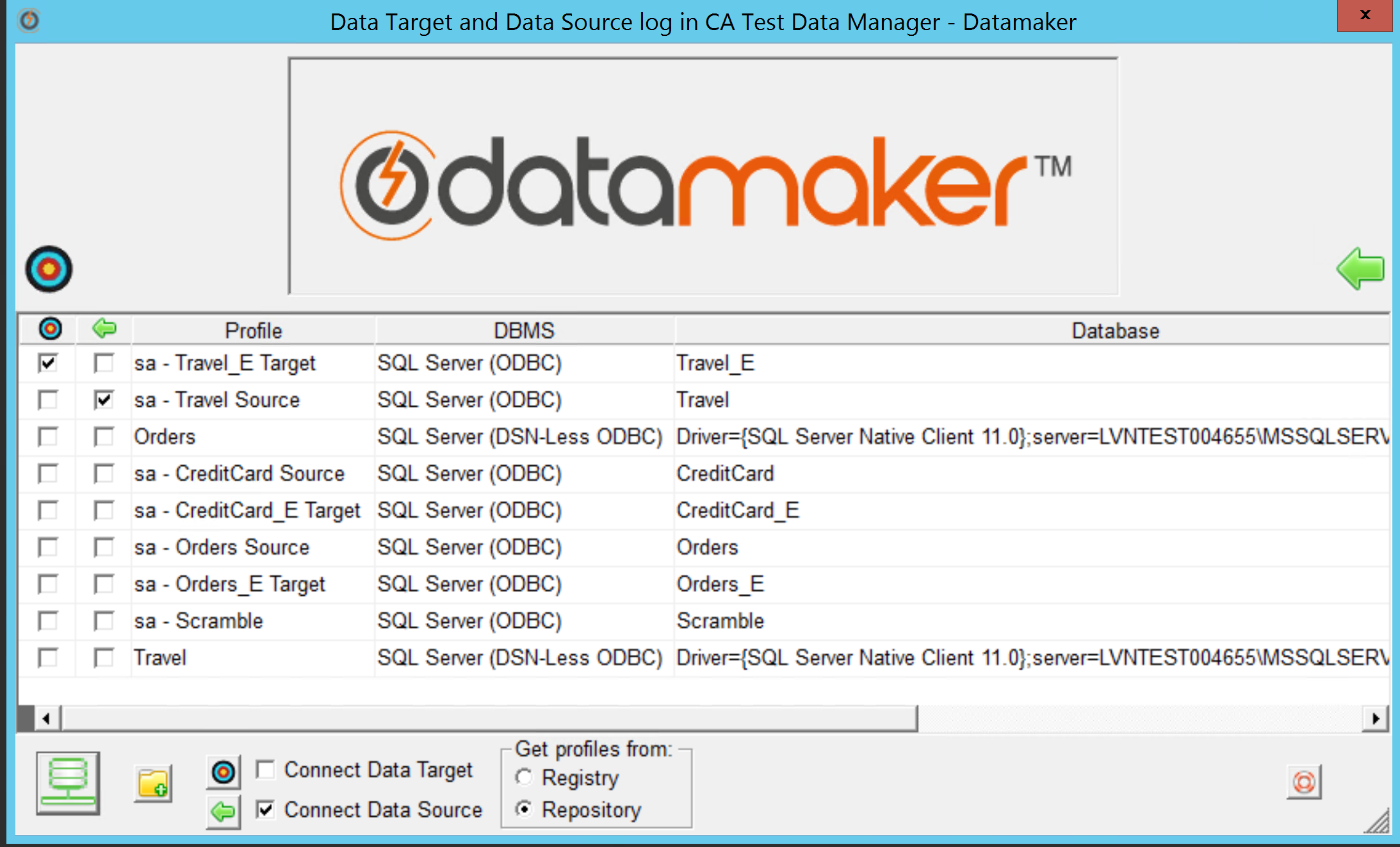 Validate the version on the DataMakerPost Upgrade ProcessChanging Portal Logs Directory: Link  Configuring the Telemetry: Link Upgrade Validation Note: Common examples for validation are explained below, you can have your own validation process depending on your environment. Reference Documents:Upgrade Documentation Broadcom SupportRelease Notes FoldersNoteCommentsC:\Program Files\CA\CA Test Data Manager PortalCopy the Entire folder and Store it in the Backup Folder RecommendedC:\Program Data\CA\CA Test Data Manager PortalCopy the Entire folder and Store it in the Backup Folder RecommendedC:/ProgramData/CA/CA Test Data Manager Portal/orientdb/databases/Copy the OrientDB folder and store it in Backup FolderMandatoryC:/ProgramData/CA/CA Test Data Manager Portal/Copy the Entire folder and Store it in the Backup Folder RecommendedC:/ProgramData/CA/CA Test Data Manager Portal/logsDelete all the files from the logs folder MandatoryFoldersNoteCommentsC:\Grid-Tools\Copy the Entire folder and Store it in the Backup Folder RecommendedC:\Program Files (x86)\Grid-Tools\Copy the Entire folder and Store it in the Backup Folder RecommendedValidation Comment 1Check the Version of TDM Portal  -> Should match the version of the TDM Portal Installer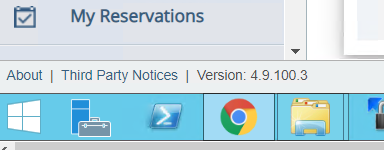 2Check the Version of GT DataMaker   -> Should match the version of the GTServer Installer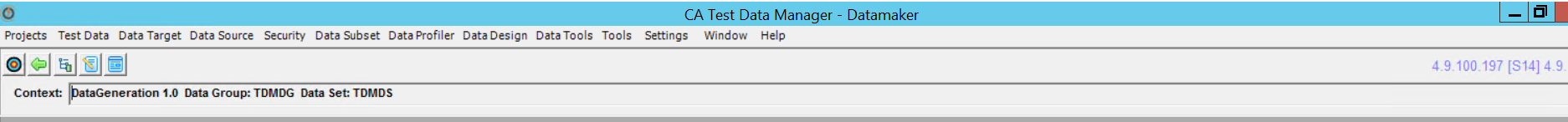 3Validate the Projects in TDM Portal and DataMaker 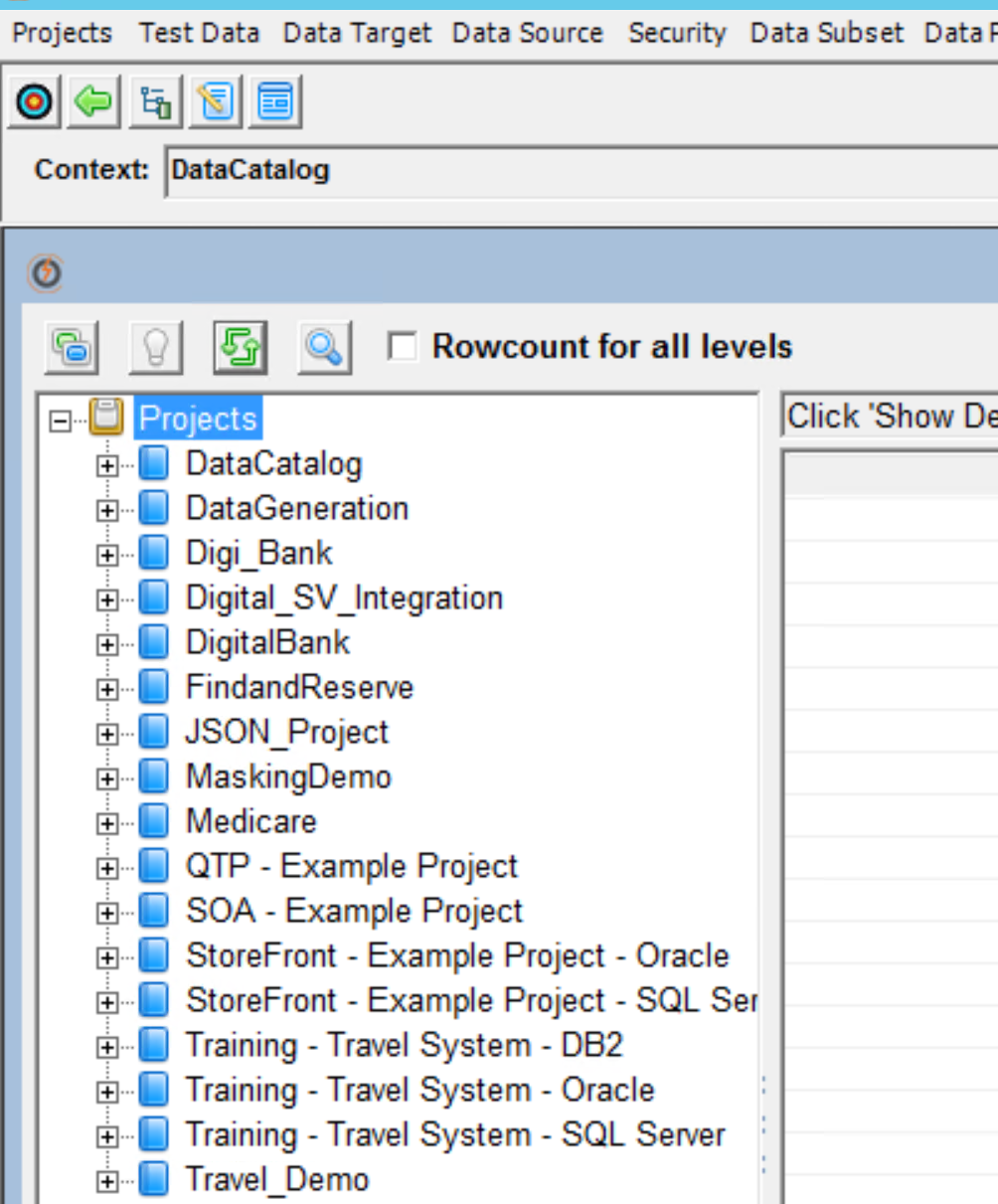 4Check the Connection Profiles 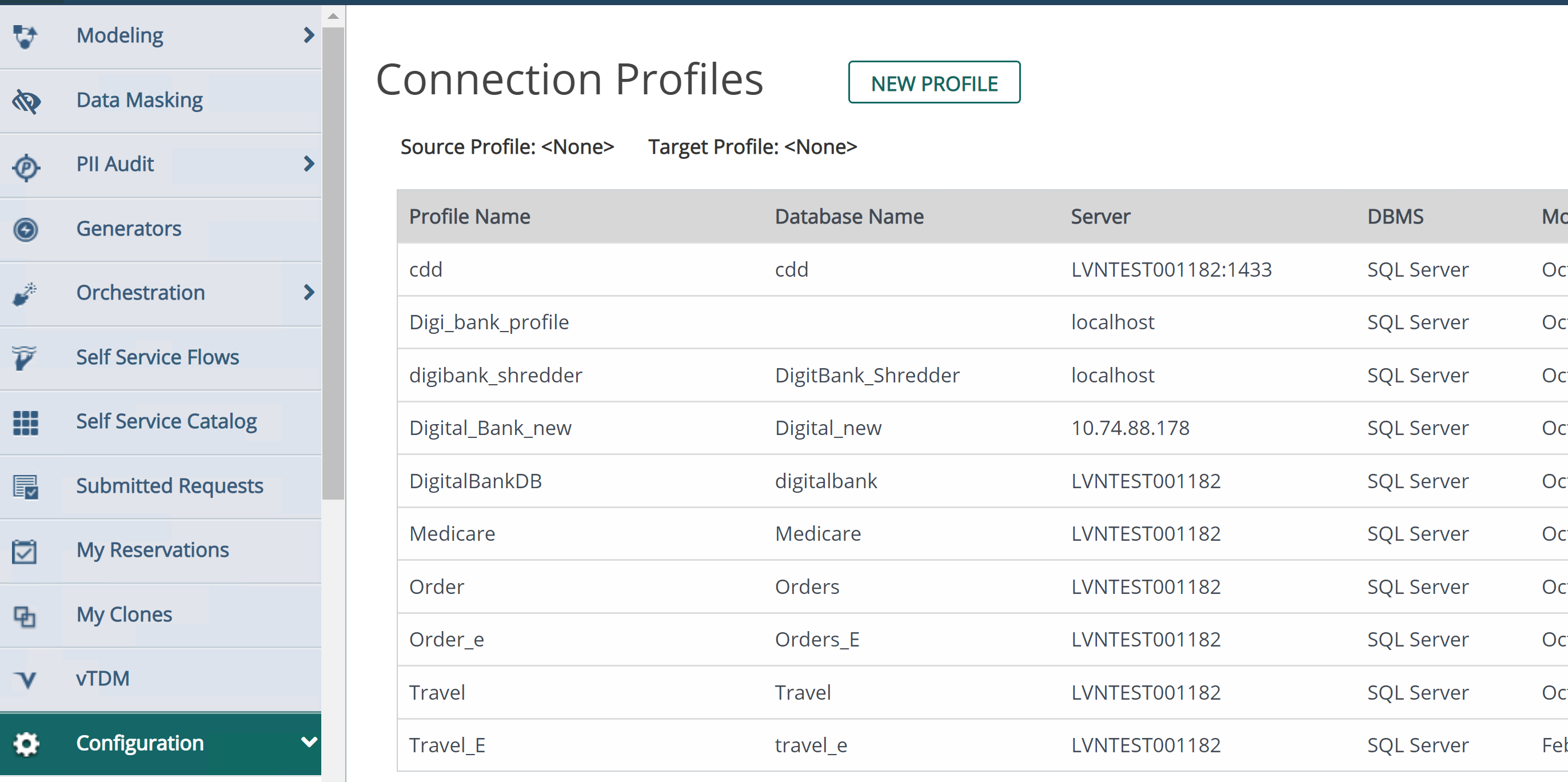 5Execute a sample Publish Job and it should run successfully. 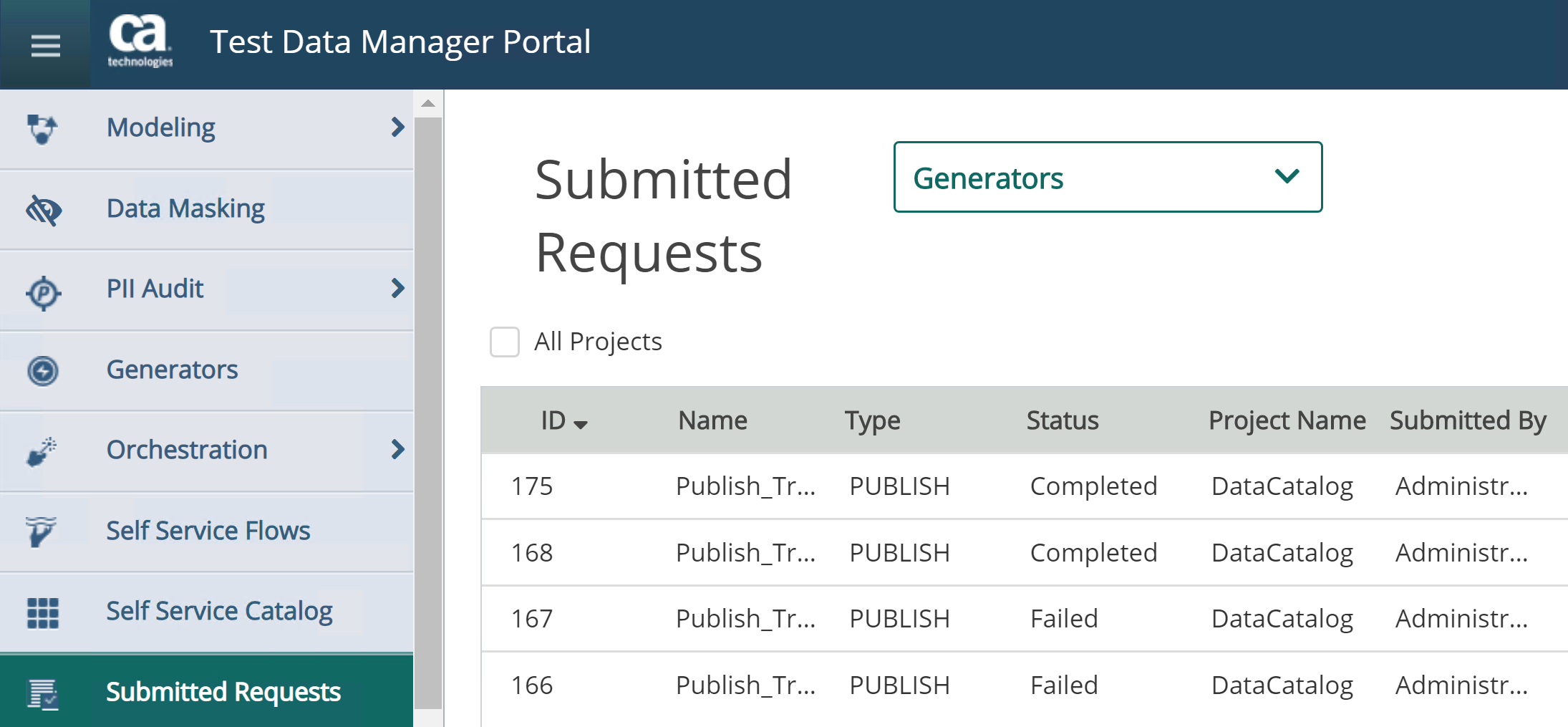 